REPUBLIKA HRVATSKAVUKOVARSKO – SRIJEMSKA ŽUPANIJAOSNOVNA ŠKOLA V O Đ I N C ISlavonska ulica 21, 32 283 VOĐINCIGODIŠNJI PLAN I PROGRAM OSNOVNE ŠKOLE VOĐINCIŠkolska godina 2023/2024.Rujan, 2023. godineOSNOVNI PODACI O ŠKOLI1. PODACI O UVJETIMA RADA1.1. Podaci o upisnom područjuŠkolu pohađaju učenici sa područja mjesta Vođinci i Novi Mikanovci. Ukupan broj stanovnika u oba mjesta, prema posljednjem popisu stanovnika iz 2011. bio je 2539. Danas je to oko 2100 stanovnika. Razlog je pad nataliteta kao i iseljavanje stanovništva (iako je trend iseljavanja slabiji u odnosu na okolna mjesta). Zanimljivo je da se škole nalaze u dvije općine, Općina Vođinci i Općina Stari Mikanovci. Razlog je u tome što se u novijoj povijesti mijenjala pripadnost Novih Mikanovaca navedenim općinama. Povijesno škola u Novim Mikanovcima pripada školi u Vođincima.U Vođincima je matična škola, a u Novim Mikanovci dvorazredna područna škola sa dvije kombinacije. Područna škola je četverogodišnja, a po završetku 4. razreda učenici, najvećim dijelom, dolaze u matičnu školu u Vođince. Mali postotak nastavlja školovanje u školi u Starim Mikanovcima.Prijevoz za učenike 5. - 8. razreda iz Novih Mikanovaca nije organiziran jer udaljenost do škole ne prelazi propisanih 5 km.1.2. Unutrašnji školski prostorOznaka stanja opremljenosti do 50%..1, od 51-70%..2, od 71-100%..31.3. Školski okoliš1.4. Nastavna sredstva i pomagalaIstaknuta je opremljenost škole nastavnim sredstvima i pomagalima (ocjena stanja i potrebe).1.5. Knjižni fond školeSredstvima koja škola dobije za obnovu knjižnog fonda teško je povećati fond naslova u školskoj knjižnici. Uz dodatna sredstva prikupljena kroz donacije i projekte, nadoknadimo naslove otpisane kroz reviziju. Ove školske godine nastavlja se školski projekt poticanja čitanja. Cilj je projekta podići razinu čitalačke pismenosti, popraviti tehniku čitanja i približiti knjigu učeniku. S tim ciljem uredit ćemo razredne knjižnice – police, na kojima će časopisi, stripovi i knjige biti dostupne u samim učionicama.1.6. Plan obnove i adaptacijeZbog epidemiološke situacije prošlogodišnji planirani radovi nisu obavljeni pa će ostati u planu za tekuću školsku godinu2. PODACI O IZVRŠITELJIMA POSLOVA I NJIHOVIM RADNIM ZADUŽENJIMA U ŠKOLSKOJ GODINI 2021./2022.2.1. Podaci o odgojno – obrazovnim radnicima	2.1.1. Podaci o učiteljima razredne nastave	2.1.2. Podaci o učiteljima predmetne nastave2.1.3. Podaci o ravnatelju i stručnim suradnicima	2.1.4. Podaci o odgojno – obrazovnim radnicima (pomoćnici u nastavi)2.2. Podaci o ostalim radnicima škole2.3. Tjedna i godišnja zaduženja odgojno – obrazovnih radnika škole	2.3.1. Tjedna i godišnja zaduženja učitelja razredne nastaveZaduženje u satima neposrednog rada s učenicima tjedno.Zaduženje treba biti u skladu sa Zakonom o odgoju i obrazovanju u osnovnoj i srednjoj školi. Potrebno je komentirati nestručno zastupljenu nastavu (ako je u školi ima) i druge probleme koji utječu na organizaciju i kvalitetu odgojno-obrazovnog programa.  	2.3.2. Tjedna i godišnja zaduženja učitelja predmetne nastave	2.3.3. Tjedna i godišnja zaduženja ravnatelja i stručnih suradnika školeNapomena – pedagozi rade na pola radnog vremenaSanja Oršolić – svaki dan Magdalena Jurić – svaki danNikolina Vrhovac – utorak, petakMarija Pejić - svaki dan	2.3.4. Tjedna i godišnja zaduženja ostalih radnika škole3. PODACI O ORGANIZACIJI RADA3.1. Organizacija smjenaRad u matičnoj školi organiziran je u dvije smjene. Trenutačno je u školi 14 razrednih odjela, a nastava se odvija u 11 učionica.Od školske godine 2023/24. razredna nastava nastavu pohađa samo u jutarnjoj smjeni. Godine smanjenja broja učenika dovele su do toga da imamo po jedan razred predmetne nastave pa su stvoreni uvjeti za jednosmjenski rad RN.Predmetna nastava i dalje radi u dvije smjene.Smjene su podijeljene na parne i neparne 5.i 7. razredi idu u jednu smjenu; 6. i 8. u drugu. Smjene se izmjenjuju po tjednima. Škola radi prema dva rasporeda. U područnoj školi je jednosmjenski rad.Prva smjena počinje u 800, završava u 1305. Druga smjena počinje u 1315 , završava u 1820.Za sve učenike organizirana je besplatna prehrana u obje smjene. Prema Odluci o kriterijima i načinu financiranja, odnosno sufinanciranja troškova prehrane za učenike osnovnih škola za školsku godinu 2023./2024.svi učenici imaju besplatne obroke.Obroci se pripremaju u školskoj kuhinji i dijele na dva velika odmora. U pripremi obroka nastojimo se držati propisanih normi i jelovnika predloženih od strane HZJZ-a. Obroci su kuhani i svježe pripremljeni. Namirnice se naručuju na tjednoj bazi.Škola se nastoji uključiti u projekte kroz koje nabavljamo opremu ili uređujemo prostor škole. Ove kalendarske godine trebala biti napravljena sanacija i uređenje vanjskog školskog igrališta vrijednosti 1 486 395 €. Na taj način stvorit će se uvjeti za normalno i sigurno održavanje nastave TZK za naše učenike, ali i teren koji će moći koristiti zainteresirani mještani. Nositelj projekta je Vukovarsko-srijemska županija. U dijelu financiranja sudjeluje i Općina Vođinci.Učitelji su aktivno uključeni u projekt Erasmus+. Od ove školske godine planiramo u aktivnosti uključiti i učenike.Kroz izvannastavne aktivnosti nastojimo učenicima pružiti paletu različitih aktivnosti kroz koje mogu steći nove vještine i znanja, razviti svoje potencijale i pripremiti se za daljnje školovanje i život.3.3. Raspored dežurstva/predmetna nastavaRASPORED DEŽURSTVA UČITELJAŠK.GOD. 2022/23.TJEDAN – 5.,7. PRIJE PODNEDežurni nastavnik na ulazu dolazi na posao 20 minuta prije početka nastave; učenike pušta u školu 15 minuta prije početka nastave pazeći na red i preobuću.Ostali dežurni nastavnici dežuraju na za to predviđenom mjestu ili po dogovoru prema mjestu održavanja nastave u dan dežurstvaDežurni nastavnici po obavljenom dežurstvu ili po nekom događaju upisuju bilješku o dežurstvu u Knjigu dežurstva (NE ZABORAVITI).Svi nastavnici dužni su reagirati na neprimjereno ponašanje učenika. Ako se dogodi bilo kakav incident, prijavite ga dežurnom učitelju koji će ga evidentirati u Knjigu dežurstva i obavijestiti stručnu službu ili ravnateljicu.Učitelji koji imaju zadnji sat u  razredu dužni su ispratiti učenike do svlačionice i pričekati da napuste istu.RASPORED DEŽURSTVA UČITELJAŠK.GOD. 2023/24.TJEDAN – 6.,8. PRIJE PODNEDežurni nastavnik na ulazu dolazi na posao 30 minuta prije početka nastave; učenike pušta u školu 15 minuta prije početka nastave pazeći na red i preobuću.Ostali dežurni nastavnici dežuraju na za to predviđenom mjestu ili po dogovoru prema mjestu održavanja nastave u dan dežurstvaDežurni nastavnici po obavljenom dežurstvu ili po nekom događaju upisuju bilješku o dežurstvu u Knjigu dežurstva (NE ZABORAVITI).Svi nastavnici dužni su reagirati na neprimjereno ponašanje učenika. Ako se dogodi bilo kakav incident, prijavite ga dežurnom učitelju koji će ga evidentirati u Knjigu dežurstva i obavijestiti stručnu službu ili ravnateljicu.Učitelji koji imaju zadnji sat u  razredu dužni su ispratiti učenike do svlačionice i pričekati da napuste istu.3.4. Prehrana učenikaPrehrana učenika organizirana je u obje smjene. Obroci su kuhani, pripremljeni u školskoj kuhinji i svježi servirani.Ukupno se u školskoj kuhinji hrani 187 učenika.Ove školske godine po Odluci o kriterijima i načinu financiranja, odnosno sufinanciranja troškova prehrane za učenike osnovnih škola za školsku godinu 2023./2024.svi učenici imaju besplatne obroke.Obroke pripremaju dvije kuharice u matičnoj školi i jedna u područnoj.Jelovnik se ponavlja dva tjedana. Primjeren je standardima prehrane učenika. Vodi se računa o ravnomjernoj zastupljenosti namirnica kao i o unosu soli kroz hranu.Prehrana je jednaka u matičnoj i područnoj školi.3.5. Godišnji kalendar radaBlagdani i praznici tijekom školske godine 2023./2024.:	1. studenoga Svi sveti 	18. studenoga Dan sjećanja na žrtve Domovinskog rata i Dan sjećanja na žrtvu 				Vukovara i Škabrnje 	25. prosinca Božić 	26. prosinca Sveti Stjepan 	1. siječnja Nova godina	6. siječnja Bogojavljanje ili Sveta tri kralja 	31. ožujka Uskrs 	1. travnja Uskrsni ponedjeljak 	1. svibnja Praznik rada 	30. svibnja Dan državnosti 	                 Tijelovo 	22. lipnja Dan antifašističke borbe	5. kolovoza Dan pobjede i domovinske zahvalnosti i Dan hrvatskih branitelja	15. kolovoza Velika Gospa 3.6. Podaci o broju učenika i razrednih odjela 3.7. Primjereni oblik školovanja po razredima i oblicima radaNaveden je broj učenika za koje je rješenjem određen primjereni oblik rada.4. TJEDNI I GODIŠNJI BROJ SATI PO RAZREDIMA I OBLICIMA ODGOJNO – OBRAZOVNOG RADA4.1. Tjedni i godišnji broj nastavnih sati za obavezne nastavne predmete po razredima4.2. Tjedni i godišnji broj nastavnih sati za ostale oblike odgojno – obrazovnog rada	4.2.1. Tjedni godišnji broj sati izborne nastave: VjeronaukaNapomena: satnica se odnosi na matičnu školu i područnu školu.4.2.2. Tjedni i godišnji broj nastavnih sati izborne nastave: Strani jezik4.2.3. Tjedni i godišnji broj nastavnih sati izborne nastave: Informatika4.2.4. Tjedni i godišnji broj nastavnih sati dopunske nastave4.2.5. Tjedni i godišnji broj nastavnih sati dodatne nastave4.3. Obuka plivanjaU mjestu ne postoje uvjeti za obuku plivanja. Obuka se provodi u suradnji sa bazenom „Lenije“ u Vinkovcima. Obuku ne pohađaju svi učenici. Obuka se financira dijelom iz proračuna jedinice lokalne uprave, a dio financiraju roditelji.5. PLANOVI RADA RAVNATELJA, ODGOJNO – OBRAZOVNIH RADNIKA5.1. Godišnji plan i program rada ravnatelja za školsku godinu 2023./2024.RUJAN 2024.LISTOPAD 2023.STUDENI 2023.PROSINAC 2023.SIJEČANJ 2024.VELJAČA 2024.OŽUJAK 2024.TRAVANJ 2024.SVIBANJ 2024.LIPANJ 2024.SRPANJ 2024.KOLOVOZ 2024.Katica Gudelj, ravnateljica5.2. Godišnji plan i program rada stručnog suradnika pedagoga za školsku godinu 2023./2024.Orijentacijska raspodjela broja sati po područjima 1. područje 10% (178 godišnje) 2. područje  55% (976 godišnje)  3. Područje 10% (178 godišnje) 4. Područje 15% (266 godišnje) 5. Područje 10% (178 godišnje) Sanja Oršolić, pedagoginjaMagdalena Jurić, pedagoginja5.3. Godišnji plan i program rada stručnog suradnika psihologa za školsku godinu 2023./2024.GODIŠNJI PLAN I PROGRAM RADA STRUČNOG SURADNIKA PSIHOLOGA ZA ŠKOLSKU GODINU 2023. / 2024.U Vođincima 8. rujna 2023.Nikolina Vrhovac, psihologinja5.4. Godišnji plan i program rada stručnog suradnika knjižničara za školsku godinu 2023./2024.Marija Pejić, knjižničarka5.4. Godišnji plan i program rada tajništva za školsku godinu 2023./2024.Jasmina Kordić, tajnica5.5. Godišnji plan i program rada računovodstva za školsku godinu 2023./2024.Ružica Vrljić, računovotkinja5.6. Godišnji plan i program rada tehničkog osoblja škole	5.6.1. Plan rada domara	5.7.2. Plan rada spremačica	5.7.3. Plan rada kuharice6. PLAN RADA ŠKOLSKOG ODBORA I STRUČNIH TIJELA6.1. Plan rada Školskog odbora6.2. Plan rada Učiteljskog vijeća6.3. Plan rada Razrednog vijeća6.4. Plan rada Vijeća roditelja6.5. Plan rada Vijeća učenikaSanja Oršolić, pedagoginja7. PLAN STRUČNOG OSPOSOBLJAVANJA I USAVRŠAVANJA U ŠKOLSKOJ GODINI 2023./2024.7.1. Stručno usavršavanje u školi	7.1.1. Stručna vijeća škole	7.1.2. Stručna usavršavanja za sve odgojno – obrazovne radnike7.2. Stručna usavršavanja izvan školePlan stručnog usavršavanje bit će prilagođen epidemiološkoj situaciji. Kao i u prethodnom vremenu trajanja epidemije, većina predavanja vezana uz stručno usavršavanje bit će organizirana u online obliku.7.2.1. Stručna usavršavanja na županijskoj razini	7.2.2. Stručna usavršavanja na državnoj razini             7.2.3 Stručna usavršavanja na međunarodnoj raziniSudjelovanje u Erasmus+ projektu – mobilnosti učitelja: Naziv projekta je Sretan učitelj stvara boljeg učenika - namijenjen je usavršavanju učitelja u jačanju i ovladavanju mekim vještinama. Erasmus+ tim će održavati edukacije kolegama u kolektivu i kroz različite aktivnosti prenositi stečena znanja i vještine  na kolege i učenike.Aktivnosti i radionice će se održavati tijekom godine – po održanim mobilnostima.Škola je prijavljena kao partner u projektu AZOO Učimo poduzetništvo 5.0 organiziranim u suradnji sa Norveškom. Tijekom godine ravnateljica i voditelj  Učeničke zadruge uključeni su u sve aktivnosti vezane za projekt – sastanke, predavanja, organizacija predavanja za voditelje učeničkih zadruga na razini Vukovarsko-srijemske županije, job shadowing i druge aktivnosti 8. PODACI O OSTALIM AKTIVNOSTIMA U FUNKCIJI ODGOJNO – OBRAZOVNOG RADA I POSLOVANJA ŠKOLSKE USTANOVE8.1. Plan kulturne i javne djelatnostiPlan je rađen prema prijašnjim planovima organiziranja i provođenja kulturnih aktivnosti u školi. Nadamo se da će barem jedan njegov dio biti realiziran, a sve ćemo prilagođavati aktivnoj epidemiološkoj situaciji.8.2. Plan zdravstveno – socijalne zaštite učenika8.3. Plan zdravstvene zaštite odgojno – obrazovnih i ostalih radnika školePlanirati sve sistematske preglede koji se ostvaruju temeljem kolektivnih ugovora i ostale oblike zdravstvene i sigurnosne zaštite radnika škole.Tijekom godine planira se provesti sistematski pregled djelatnika škole u skladu s financijskim mogućnostima.OSNOVNA ŠKOLA VOĐINCISLAVONSKA 2132 283 V O Đ I N C IŠKOLSKI PREVENTIVNI PROGRAM ZA ŠKOLSKU GODINU 2023. / 2024.Vođinci, rujan 2023. godineSADRŽAJ1. ADMINISTRATIVNI PODACI	32. UVOD	43. OPIS CILJANE POPULACIJE	44. CILJ	45. ZADAĆE	56. USTROJSTVO ŠPP-a	56.1. PRIMARNA PREVENCIJA	56.1.1. Aktivnosti ŠPP-a kroz nastavne predmete	66.1.2. Aktivnosti ŠPP-a kroz sate razrednika	76.1.3. Aktivnosti ŠPP-a kroz izvannastavne aktivnosti	136.1.4. Aktivnosti ŠPP-a kroz izvanučioničku nastavu	136.1.5. Aktivnosti ŠPP-a kroz projekte	136.1.6. Suradnja s roditeljima	146.1.7. Suradnja s drugim ustanovama i institucijama	146.2. SEKUNDARNA PREVENCIJA	166.2.1. Diskretni zaštitni program	166.2.2. Trening s agresivnom djecom	167. MATERIJALNA UVJETOVANOST I DIDAKTIČKA OPREMLJENOST	178. EVALUACIJA	179. FINANCIRANJE	1710. ZAVRŠNE ODREDBE	171. ADMINISTRATIVNI PODACINaziv programa: Školski preventivni programOblast primjene: univerzalna i selektivna prevencija Koordinator programa: Nikolina Vrhovac, psihologinjaOdgovorna organizacija: OŠ Vođinci, VođinciPartnerske institucije i organizacije: PU Vukovarsko srijemska, CISOK centar Vukovar, Služba za školsku medicinu Vinkovci, Dom zdravlja, CZSS, liječnik obiteljske prakse, stomatologNositelji ŠPP-a1.	Katica Gudelj, ravnateljica2.	Nikolina Vrhovac, psihologinja3.	Sanja Oršolić, pedagoginja4. 	Magdalena Jurić, pedagoginja5.	Marija Pejić, knjižničarka6.	Učiteljice razredne nastave7.	Nastavnici predmetne nastave8.	Razrednici2. UVODSuvremeno doba donosi sa sobom sve veći problem ovisnosti o različitim sredstvima (duhan, alkohol, mediji i dr.) što je popraćeno različitim oblicima asocijalnog ponašanja. Činjenica da je broj ovisnika u porastu, osobito među mlađom generacijom, postavlja nam zadatak pravodobnog interveniranja, odnosno osmišljavanja i provođenja školskog preventivnog programa zlouporabe sredstava ovisnosti. Osim ovisnosti, veliki problem među mladima je nasilje. Nasiljem među djecom i mladima smatra se svako namjerno fizičko ili psihičko nasilno ponašanje usmjereno prema djeci i mladima od strane njihovih vršnjaka učinjeno s ciljem povrjeđivanja, a koje se, neovisno o mjestu izvršenja, može razlikovati po obliku, težini, intenzitetu i vremenskom trajanju koje uključuje ponavljanje istog obrasca i održava neravnopravan odnos snaga (jači protiv slabijih ili grupa protiv pojedinca). Sudjelovanje u nasilju ima negativne posljedice kako za žrtvu, tako i za počinitelja nasilja, ali i one koji to nasilje samo gledaju. S porastom korištenja interneta, sve veći broj djece je žrtva nasilja preko interneta. Stoga prevencija nasilja treba obuhvatiti i prevenciju nasilja na internetu.U svrhu ranog otkrivanja seksualnog zlostavljanja učenika provesti će se radionica prevencije seksualnog zlostavljanja za učenike drugih razreda kako bi učenici mogli prepoznati primjerene i neprimjerene dodire te kako bi ih se potaknulo na prijavu eventualnog zlostavljanja.3. OPIS CILJANE POPULACIJEKorisnici školskog preventivnog programa bit će djeca uzrasta od 6 do 15 godina, tj. učenici od 1. do 8. razreda oba spola te njihovi roditelji.4. CILJCilj je provedbe ovog preventivnog programa da se ovisnost i nasilje među djecom i mladima nikada ne pojave. Škola pokušava kroz suradnju s učenicima, roditeljima i vanjskim institucijama kroz organizirane aktivnosti smanjiti interes mladih za konzumiranje sredstava ovisnosti i pravovremeno otkriti konzumente te spriječiti sve oblike nasilja.Kroz ŠPP nastoji se unaprijediti zaštita zdravlja učenika i samim time smanjiti interes za konzumaciju sredstava ovisnosti te smanjiti prisutnost nasilja među učenicima. Ovakav program ima za cilj pomoći djetetu u stvaranju pozitivne slike o sebi, pomoći u rješavanju kriznih situacija, otvoriti komunikaciju između učitelja i učenika, prihvatiti različitost među djecom, organizirati slobodno vrijeme, ponuditi različite izvannastavne aktivnosti i osposobiti učenika za samopomoć i samozaštitu.5. ZADAĆEZadaće ovog plana i programa jesu:poučiti učenike općim životnim vještinama s naglaskom na sprječavanju rizičnih oblika ponašanjapomoći učenicima u donošenju odlukapomoći učenicima u rješavanju problemarazvijati kritičko mišljenjepotaknuti otpornost prema pritisku skupinerazvijati kod učenika vještine komuniciranjapoučiti učenike strategijama nošenja sa stresom i anksioznošćuupozoravati na nepoželjne oblike ponašanja kvalitetno promicati ljudske vrijednosti6. USTROJSTVO ŠPP-aŠPP će se provoditi u dva stupnja:1. PRIMARNA PREVENCIJA: obuhvaća rad sa svim učenicima škole (planirane preventivne aktivnosti na satima razredne zajednice, u sklopu nastavnih predmeta - aktivnosti propisane godišnjim planom i programom svakog pojedinog nastavnog predmeta, izvannastavne aktivnosti, izvanučionička nastava, školski projekti i dr.). 2. SEKUNDARNA PREVENCIJA: obuhvaća učenike koji spadaju u skupinu djece rizičnog ponašanja, a provode je stručna služba u školi, zdravstveni radnici, radnici Centra za socijalnu skrb i MUP-a te drugi stručnjaci po potrebi. U slučaju nasilja, djelatnici škole dužni su postupati po odredbama Protokola o postupanju u slučaju nasilja među djecom i mladima.6.1. PRIMARNA PREVENCIJAPrevenciju u školi provode predmetni nastavnici, razrednici, stručni suradnici i vanjski suradnici kroz nastavni program i ostvarivanje međupredmetnih tema, sate razredne zajednice, školske projekte, izvannastavne aktivnosti, izvanučioničku nastavu, rad s roditeljima učenika te kroz edukaciju i usavršavanje djelatnika.6.1.1. Aktivnosti ŠPP-a kroz nastavne predmete6.1.2. Aktivnosti ŠPP-a kroz sate razrednikaNa satima razrednika Školski preventivni program realizirat će se kroz odabrane teme po razrednim odjelima s ciljem razvijanja komunikacijskih vještina, nenasilnog rješavanja sukoba, učenja kako se oduprijeti lošim nagovorima, razumjeti vlastite potrebe i potrebe drugih, prihvatiti različitosti drugih učenika, prevencije ovisnosti…. Tijekom godine kroz sat razrednika uključivat će se i stručni suradnici.6.1.3. Aktivnosti ŠPP-a kroz izvannastavne aktivnostiIzvannastavne aktivnosti pružaju mogućnost samopotvrđivanja djece u raznim područjima, potiču zdrave odnose među članovima grupe, osjećaj pripadnosti i ispunjenosti čime djeluju preventivno na sprječavanje pojave problema ovisnosti i nasilja.Kroz izvannastavne aktivnosti - koje su važne zbog organizacije slobodnog vremena mladih, nužno je mladima pružiti sadržaje koji će im obogatiti društveni život i poboljšati njegovu kvalitetu te zadovoljiti njihove interese i potrebe za igrom i razonodom. Stoga škola organizira čitav niz izvannastavnih aktivnosti. Uključivanje učenika u ove aktivnosti najbolji je način da ih se udalji s ulice i usmjeri njihov interes na različite oblike društveno prihvatljivog ponašanja. Svake godine u školi imamo velik broj izvannastavnih aktivnosti koje se nude učenicima za kvalitetno provođenje slobodnog vremena. KLJUČ (Klub ljubitelja čitanja)Likovna grupaDomaćinstvoPjevački zbor Biosigurnost i zaštitaMaštaonicaDramska skupinaKreativna radionicaModelariIgram se i učimŠkolsko športsko društvo MladostSportska radionicaKrojimo i šivamoSviranje klaviraMladi knjižničariMatematička pismenostČitamo na stranim jezicimaMali informatičari6.1.4. Aktivnosti ŠPP-a kroz izvanučioničku nastavuKako bi učenici što više naučili neposrednim kontaktom, ali i naučili kvalitetno provoditi slobodno vrijeme, organiziramo za njih različite oblike izvanučionične nastave, terensku nastavu, izlete, ekskurzije, posjete i sl. Izvanučionička nastava je planirana po razredima, a detaljan plan nalazi se u školskom kurikulumu.6.1.5. Aktivnosti ŠPP-a kroz projekte Preventivne aktivnosti realizirat ćemo i kroz projekte kojih je u našoj školi svake godine mnogo. Ovdje ih navodimo, a njihov detaljan opis nalazi se u školskom kurikulumu:Adventski sajamMaskembalUčimo kako učitiRastimo zajednoKlikerajmoSvaki tjedan izum jedanObilježavanje tjedna psihologije: EmocijeNaša mala knjižnicaNoć knjigeČitaj!The ISLM Bookmark Exchange projekt (međunarodni projekt razmjene straničnika)Razvrstavamo i recikliramoIzlij vodu da nas ne bodu!Pažnja, promet! Čuvamo prirodu i ona nas!100. dan školeBroj do broja umnožili se sviMoja prva slikovnicaVesela abecedaVečer matematikeParticipativni online filmski klub Sedmi kontinentMeđunarodni projekt Zavičajni vremeplovIgrajmo se jezikomLice žrtve - projekt u okviru Tjedna sjećanja na žrtve holokausta i zločine protiv čovječnostiVidi i klikniKino pod zvijezdamaPriča jesenskog šeširaVažne stvariKreativna STEM revolucija u SlavonijiUčim poduzetništvo 5.0Erasmus projekt: Digitalni genijalciVježbaonicaVrtim zdravi filmIzrada školskog panoa za Došašće, Božić, Korizmu i Uskrsobilježavanje raznih datuma6.1.6. Suradnja s roditeljimaSuradnja s roditeljima provodi se tijekom godine kroz individualne informacije, roditeljske sastanke, predavanja, individualna savjetovanja, web stranicu škole te informiranja putem panoa za roditelje.6.1.7. Suradnja s drugim ustanovama i institucijama U odgojno-obrazovni proces integrira se i sudjelovanje vanjskih suradnika kao što su PU Vukovarsko-srijemska, CISOK centar Vukovar, Služba za školsku medicinu Vinkovci, Dom zdravlja, HAK i dr. Suradnja s navedenim institucijama odvija se prema njihovim planovima i mogućnostima organizacije u školi. Ovisno o potrebama i organizacijskim mogućnostima planirat će se suradnja i s drugim organizacijama i institucijama. 6.1.7.1. Suradnja s PU Vukovarsko – srijemskomSuradnja s PU Vukovarsko-srijemskom ostvarivat će se kroz provedbu predavanja za učenike 6., 7. i 8. razreda. Za učenike 6. razreda predviđeno je predavanje u sklopu Dana sigurnijeg interneta (veljača 2024.) koje za cilj ima senzibiliziranje javnosti, posebice najmlađe populacije i njihovih roditelja, o opasnostima i rizicima neadekvatnog korištenja i nepoznavanja računalne i komunikacijske tehnologije te Interneta, uključujući prevenciju ovisnosti o internetu. Za učenike 7. razreda članovi PU Vukovarsko-srijemske provest će projekte Živim život bez nasilja (veljača 2024.) te Manje oružja, manje tragedija (listopad / studeni 2023.). Projekt Živim život bez nasilja zajednički je preventivni projekt MUP-a i MZO-a, a usmjeren je na sprječavanje nasilja nad ženama, nasilja u obitelji, nasilja među mladima te izgradnji kulture nenasilja i tolerancije. Projekt Manje oružja, manje tragedija nacionalni je preventivni projekt koji se provodi s ciljem upoznavanja javnosti s opasnostima od mina, minsko-eksplozivnih sredstava i oružja koja se nalaze u njihovom okruženju.Za učenike 8. razreda planirana je provedba nacionalnoga preventivnoga projekta „Zdrav za 5“ (listopad / studeni) koji se odnosi na prevenciju ovisnosti i zlouporabe alkohola, droga i igara na sreću te na podizanje razine svijesti o važnosti zaštite okoliša i prirode. 6.1.7.2. Suradnja s CISOK Centrom VukovarSuradnja s CISOK Centrom Vukovar ostvarit će se kroz provedbu radionica o profesionalnom informiranju i usmjeravanju za učenike osmih razreda tijekom mjeseca travnja.6.1.7.3. Suradnja sa Službom za školsku medicinu VinkovciSlužba za školsku medicinu provodi sistematske preglede i cijepljenje učenika prema planu HZJZ-a te se tom prilikom održe i prigodna predavanja za učenike. Medicinske sestre Službe za školsku medicinu održat će interaktivno predavanje o pravilnom pranju zuba po modelu za učenike 1. razreda te predavanje o pravilnoj prehrani i skrivenim kalorijama za učenike 3. razreda. Za učenike 5. razreda planirano je predavanje o pubertetu i higijeni koje će održati školska liječnica, dok će se s učenicima osmih razreda održati savjetovanje o izboru budućeg zanimanja.  6.1.7.4. Suradnja s HAK-omHAK će u sklopu projekta „Vidi i klikni!“ održati predavanje za učenike prvih razreda o sigurnosti u prometu. Opći cilj ovoga predavanja je usvajanje praktičnih informacija o sigurnom načinu ponašanja u prometu i to kao pješaci ili suputnici u automobilu. Učenici će moći prepoznati karakteristične opasnosti kojima su izloženi u prometu. Naučit će kako koristiti nogostup i sigurno prijeći raskrižje. Učenici će moći prepoznati znakove koje u prometu daju vozači automobila te će im se pokazati kako kao pješaci mogu ostvariti komunikaciju s vozačem (vizualni kontakt).  Na koncu, naučit će kako propisno, pravilno i sigurno ući u vozilo, sjediti u njemu i koristiti sigurnosne pojaseve u automobilima. 6.1.8. Edukacija i usavršavanje radnikaKako bi se u školi provela prevencija na pravi način potrebno je educirati učitelje i stručne suradnike koji će raditi na obrazovanju učenika i njihovih roditelja. Učitelji i stručni suradnici usavršavat će se individualno i kolektivno u školi i izvan nje kako bi njihov rad i odnos s djecom i njihovim roditeljima bio kvalitetniji i to u vidu raznih radionica, stručnih aktiva, stručnih predavanja te savjetovanja utvrđenih planom i programom stručnog usavršavanja.6.2. SEKUNDARNA PREVENCIJASekundarna prevencija provodi se kada je, nažalost, došlo do neželjenog ponašanja te joj je cilj smanjenje prisutnih negativnih oblika ponašanja i učenje novih, poželjnih oblika ponašanja.6.2.1. Diskretni zaštitni programDiskretni zaštitni program provodit će se individualno za one učenike koji manifestiraju probleme u ponašanju, učenju ili već pripadaju rizičnoj skupini. Na osnovu analize odgojne situacije u razrednim odjeljenjima, razrednici će sa stručnom službom razraditi ove programe za svakog pojedinog učenika.6.2.2. Trening s agresivnom djecomZa učenike koji pokazuju nasilne oblike ponašanja organizirat će se individualni i grupni rad po uzoru na program koji su osmislili Peterman i Peterman (2010). Predviđen je i rad s roditeljima kroz savjetodavne susrete. Program predviđa proradu različitih rizičnih situacija te moguće reakcije na njih. Ciljevi programa su:suočiti se s agresivnim ponašanjemdiferencirano opažati i naučiti uživljavati se, točno opisivati konflikte i problemerazlikovati poželjna i nepoželjna rješenja sukobauspostaviti vezu s djetetovom svakodnevicomupoznati se s tehnikama samoverbalizacijedoživjeti i prepoznati povezanost razgovora sa samim sobom, osjećaja i ponašanjarazlikovati različita primjerena rješenja sukoba i predvidjeti posljediceusporediti vlastita i navedena rješenja sukobaprepoznati različita rješenja sukobavježbati pozitivno ponašanje za rješavanje konflikata i vježbati složenu samoverbalizaciju slušati, razmišljati i diferencirano opažati opravdane i neopravdane posljedicekritički procijeniti samoga sebeprimjereno se odnositi prema različitim posljedicama7. MATERIJALNA UVJETOVANOST I DIDAKTIČKA OPREMLJENOSTŠkola će realizacijom ovog programa u potpunosti iskoristiti već postojeća didaktička sredstva, a po potrebi nabavit će se i neka nova u skladu s materijalnim mogućnostima.8. EVALUACIJAU sklopu ŠPP-a kontinuirano će se vršiti evaluacija rada. Vrednovat će se slijedeći elementi: Proces (način i dinamika provedbe aktivnosti, prilagodljivost situaciji) Ishodi (ostvarenost postavljenih ciljeva, promjene stavova, vrijednosti, navika, socijalnih vještina, ponašanja korisnika)9. FINANCIRANJECjeloviti program prevencije financirat će se postojećim materijalnim sredstvima Škole, a po potrebi škola će se za dodatno financiranje obratiti Uredu za školstvo u Vukovarsko-srijemskoj županiji, MZO-u i Općini Vođinci.10. ZAVRŠNE ODREDBEOvaj ŠPP razmatran je na sjednici Učiteljskog vijeća 3.10. 2023 i usvojen na sjednici Školskog odbora   i sastavni je 5.10 2023. dio Godišnjeg plana i programa škole.U Vođincima, 5.10. 2023.Predsjednik Školskog odbora:						  Ravnateljica škole:              Maja Koštić                                                                                          Katica Gudelj_________________________				      _________________________OSNOVNA ŠKOLA VOĐINCISLAVONSKA 2132 283 V O Đ I N C IŠKOLSKI RAZVOJNI PLAN ZA PERIOD 2020./2023.Vođinci, rujan 2021. godineRad Povjerenstva za kvalitetuSamovrednovanje u  školama je zakonska odredba.To je proces sustavnog i kontinuiranog praćenja, analiziranja i procjenjivanja uspješnosti vlastitog djelovanja i dat će nam odgovore na pitanja:1.	Koliko je dobra naša škola?2.	Kako to znamo i što činimo da rezultati budu još bolji?Unapređenje i osiguravanje kvalitete rada i obrazovanja prioritetni je razvojni cilj  Škole. Razvoj sustava vanjskog vrjednovanja i samovrednovanje škole osigurava stalno praćenje učinkovitosti odgojno-obrazovnog rada radi stalnog unapređenja.Vanjsko vrjednovanje podrazumijeva uključenost svih nositelja odgojno-obrazovnog rada, kao i svih dionika i korisnika odgoja i obrazovanja. Uvođenje državne mature kao oblika vanjskog vrjednovanja jest stalni sustav vanjskog praćenja ostvarivanja ciljeva odgoja i obrazovanja. Državna matura znači standardizirano mjerenje i vrjednovanje znanja i sposobnosti učenika nakon završetka općeg srednjeg obrazovanja, odnosno četverogodišnjeg strukovnog obrazovanja, za učenike koji žele polagati državnu maturu. Državna matura kao oblik vanjskog vrjednovanja predstavlja jednak ispit za sve učenike. Stoga su rezultati državne mature najobjektivniji način prikazivanja učeničkih postignuća učenicima, roditeljima i nastavnicima.Samovrednovanje je osnovni uvjet za unapređenje kvalitete obrazovanja. Ono ima informativnu vrijednost koja zahvaća individualne i subjektivne okolnosti s obzirom na pojedinca, sredinu i životne okolnosti u kojima škola i polaznici djeluju. Stoga je važno pratiti one okolnosti koje utječu na pedagoški proces i krajnji uspjeh polaznika i škole.Samovrednovanje  ćemo realizirati kroz tim za kvalitetu.Opća procjena funkcioniranja škole bit će procijenjena kroz:1.	Karakteristike škole2.	Kvalitetu nastave3.	Kvalitetu realizacije nastavnog plana i nastavnog programa4.	Izvannastavne aktivnosti učenika5.	Podršku učenicima u učenju6.	Uvjete rada u školi7.	Rukovođenje školom8.	Suradnju s vanjskim partnerima9.	Mišljenje o školi10.	Razvoj školeKao osnovni zadaci i poslovi Školskog tima za samovrednovanje određuju se: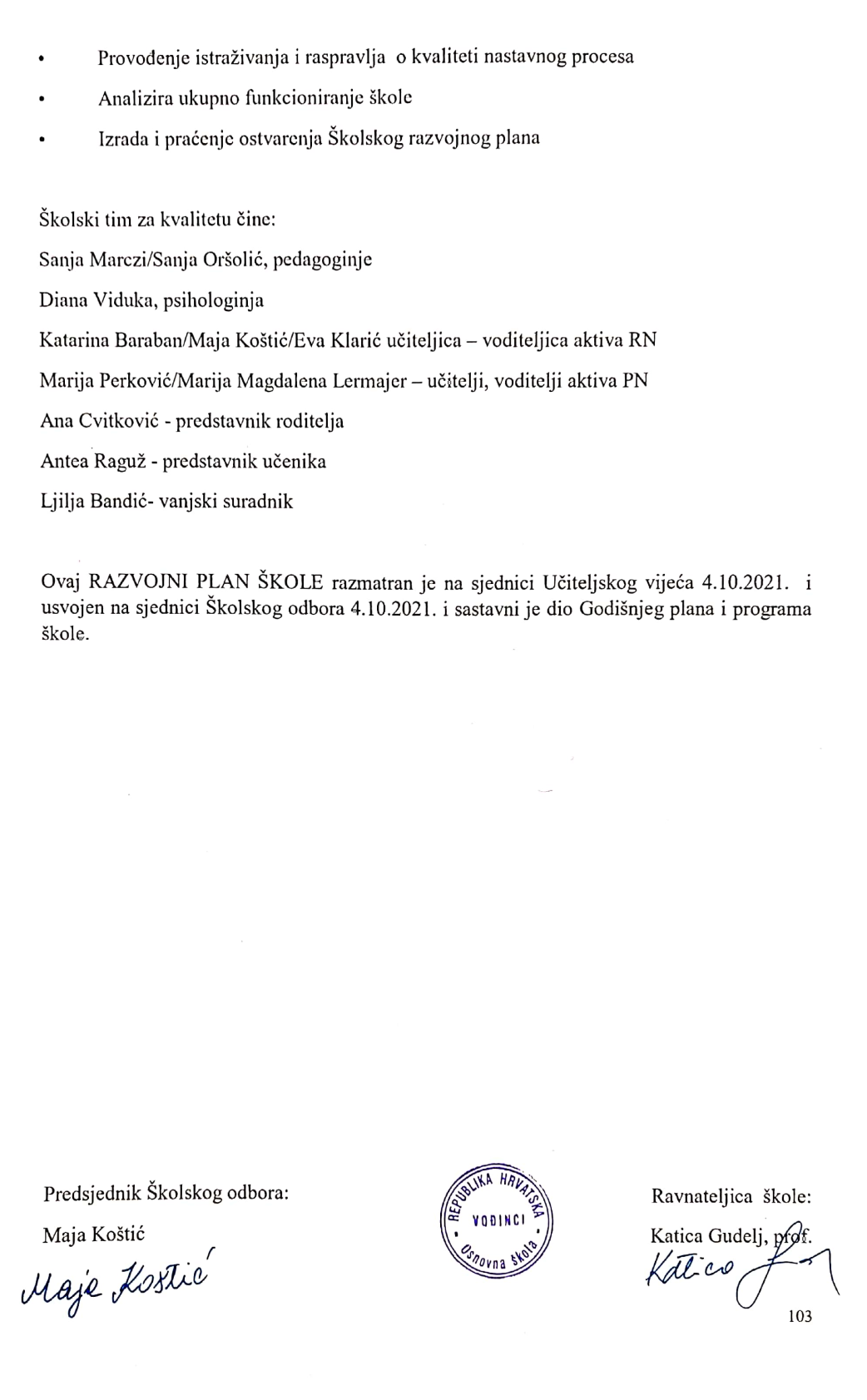 Sastavni dio Godišnjeg plana i programa rada škole su:Godišnji izvedbeni kurikulumi i Godišnji planovi rada učiteljaPrilagođeni planovi i programi rada za učenike s teškoćamaPlan i program rada sa darovitim učenicimaRješenja o tjednim zaduženjima  odgojno-obrazovnih radnikaRaspored satiNa temelju članka 118.st. 2 al. 5 Zakona o odgoju i obrazovanju u osnovnoj i srednjoj školi (Narodne novine87/08,86/09,92/10, 105/11, 90/11, 5/12, 16/12,86/12,126/12,152/14, 7/17,68/18,98/19) i članka 58 Statuta Osnovne škole Vođinci, Slavonska 21 Vođinci, Školski odbor na prijedlog ravnateljice Škole donosi Godišnji plan i program škole za školsku godinu 2023/24. na sjednici Školskog odbora održanoj 5.10 2023. godinePredsjednik školskog odbora:                                                                                      Ravnateljica:Maja Koštić                                                                                                                       Katica Gudelj, profVođinci, listopad 2023.KLASA: 602-12-23-01/01URBROJ: 2196-63-23-1Naziv škole:OŠ VođinciAdresa škole:Slavonska 21Županija:Vukovarsko-srijemskaTelefonski broj: 032/205-474Broj telefaksa:032/205-999Internetska pošta:ured@os-vodjinci.skole.hr Internetska adresa:www.os-vodjinci.skole.hr Šifra škole:16-437-002Matični broj škole:3305201OIB:07670165163Upis u sudski registar (broj i datum):20.4.2009.Škola vježbaonica za:NeRavnatelj škole:Katica Gudelj, prof.Zamjenik ravnatelja:Mirko Klarić, učiteljVoditelj smjene:Katica Gudelj, prof.Voditelj područne škole:Broj učenika:183Broj učenika u razrednoj nastavi:80Broj učenika u predmetnoj nastavi:103Broj učenika s teškoćama u razvoju:18Broj učenika u produženom boravku:0Broj učenika putnika:0Ukupan broj razrednih odjela:14Broj razrednih odjela u matičnoj školi:12Broj razrednih odjela u područnoj školi:2Broj razrednih odjela RN-a:4Broj razrednih odjela PN-a:8Broj smjena:2Početak i završetak svake smjene:8:00-13:05  /  13:15 18:20Broj radnika:47Broj učitelja predmetne nastave:21Broj učitelja razredne nastave:6Broj učitelja u produženom boravku:0Broj stručnih suradnika:3Broj ostalih radnika:10Broj nestručnih učitelja:0Broj pripravnika:5Broj mentora i savjetnika:4Broj voditelja ŽSV-a:0Broj računala u školi:60Broj specijaliziranih učionica:7Broj općih učionica:6Broj športskih dvorana:1Broj športskih igrališta:1Školska knjižnica:1Školska kuhinja:2NAZIV PROSTORA(klasična učionica, kabinet, knjižnica, dvorana)UčioniceUčioniceKabinetiKabinetiOznaka stanja opremljenostiOznaka stanja opremljenostiNAZIV PROSTORA(klasična učionica, kabinet, knjižnica, dvorana)BrojVeličina u m2BrojVeličina u m2Opća opremljenostDidaktička opremljenostRAZREDNA NASTAVA------1. razred140--332. razred136--333. razred136--334. razred136--33PREDMETNA NASTAVA------Hrvatski jezik13611033Likovna kultura----33Glazbena kultura----33Vjeronauk1201-33Strani jezik13611033Matematika/fizika13611033Priroda i biologija, kemija14511533Povijest/geografija1--33Tehnička kultura---33Informatika14011533OSTALO12033Dvorana za TZK1550-33Produženi boravak00----Knjižnica140-33Dvorana za priredbe/hol škole190-33Zbornica245-33Školska kuhinja140--4-Uredi550--3PODRUČNA ŠKOLAUčionice 230----Zbornica 120----Kuhinja 115----U K U P N O:251187m2895m233Naziv površineVeličina u m2Ocjena stanja1. Sportsko igralište- matična škola- područna škola1 200 m2Sportsko igralište u MŠ obuhvaća nogometno i košarkaško igralište, rupu s pijeskom za skok u dalj i boćalište.Sportsko igralište u MŠ potrebno je obnoviti. Gornji sloj je popucao s neravninama u kojima se zadržava voda. Igralište je osvijetljeno i koriste ga mještani za svoje sportske aktivnosti. PŠ za potrebe nastave TZK koristi mjesno igralište koje je izgrađeno iza škole.2. Zelene površine- matična škola- područna škola28 000 m22 900 m2Zelena površina je u cijelosti uređena. Okoliš škole okružen je voćnjakom i  školskim vrtom, zasađenim stablima i cvijećem. Redovito se održava, a za školu predstavlja znatan trošak.Tijekom ove školske godine obnovljeni su i reorganizirani dijelovi cvjetnjaka.U K U P N O:32 100 m2Nastavna sredstvai pomagalaStanjeStandardAudiooprema:1Školski razglasKazetofon4Klavijatura2Za potrebe predmetne i razredne nastaveVideo- i fotooprema:Projektori13Sve učionice u školi opremljene su projektorima.Foto-aparat2Digitalni fotoaparatGrafoskopInformatička oprema:Računala, tableti, laptopiRačunala70Računala za potrebe nastave i administracijePametna ploča15Sve su učionice u MŠ i PŠOstala oprema:Sportska opremaZadovoljavajućaTelevizoriGeografske i povijesne karte15ZadovoljavajućeKnjižni fondStanjeStandardLektirni naslovi(I. – IV. razreda)7001548Lektirni naslovi(V. – VIII. razreda)8101644Književna djela617444Stručna literatura za učitelje1160324Ostalo420444U K U P N O:36874404Što se preuređuje ili obnavljaVeličina u m2Za koju namjenuUređenje sportskih terena1200 m2Bolja funkcionalnost i opremljenost sportskih prostora. Izrađena dokumentacija. Čekamo otvaranje natječaja za prijavu.Zamjena stolarije130 komDrveni prozori su dotrajali i znatno im je smanjena funkcija. Mnogi su toliko dotrajali da ih se više ne može niti otvarati. Zamjena računala u informatičkoj učionici20 komDotrajala računala ometaju izvođenje nastavePrilagodba prostora za potrebe cjelodnevne nastave20 komČetiri najkritičnija prozora su zamijenjena. Potrebno je zamijeniti i ostale – drvena stolarija na zgradi (ugrađena kada je škola građena prije 22 godine) Od vremenskih prilika dotrajala i predstavljaju opasnost za sigurnost učenika. Prijavljen projekt na natječaj Ministarstva regionalnog razvoja.Red.brojIme i prezimeGodina rođenjaZvanjeStupanj stručne spremeRadno mjestoMentor – savjetnikGodine staža1.Jasna 
Prokopec1971.nast. razredne nastaveVŠSučiteljica RN-302.Maja 
Koštić1978.dipl. učiteljVSSučiteljica RN-213.Sanja 
Čajkovac1964.nast. razredne nastaveVŠSučiteljica RN-324.Eva 
Klarić1964.nast. razredne nastaveVŠSučiteljica RN-365.Natalija 
Bošnjaković1984.mag. primarnog obrazovanjaVSSučiteljica RNmentor176.Katarina 
Baraban1981.dipl. učitelj razredne nastaveVSSučiteljica RN-19Red.brojIme i prezimeGodina rođenjaZvanjeStupanj stručne spremeRadno mjestoMentor – savjetnikGodine staža1.Marija Magdalena Lermajer1988.mag. ed. fil. i mag. ed. hr. jezika i književnostiVSSHJ-92.Marija Perković1981.prof. pov. i hr.jez. i knj.VSSHJ/POVsavjetnik193.Nikolina Smolčić1992.Mag.educ.phil. et mac.educ.filolo.croatVSSHJ-8 mj4.Maša Vulić1987.mag. edukacije hrvatskog jezika i književnostiVSSHJ-75.Barbara Kruljac-Slunjski1990.mag. edukacije likovne kultureVSSLK-106.Larisa Baćani Hnatko1988.Mag. edukacije likovne kultureVSSLK-37.Matija Jerković1995.mag. edukacije glazbene kultureVSSGK-38.Renata Rukavina1965prof. njemačkog i ruskog jezikaVSSNJJ-279.Mirko 
Klarić1962.učitelj mat. i fizVŠSMAT/FIZ-3710. Rebeka Mijić1995.Mag.educ.matVSSMAT-211.Kristina Gostić1989.Sveučilišna prvostupnica fizikeVŠSFIZ-312.Tea Raič1997.mag. edukacije engleskog jezika i književnostiVSSEJ-113.Jasenka Meštrović1986.prof. bio. i kem.VSSPR/BIO/KEMsavjetnik1214.Ivan 
Sambol1988.mag. informatike i zemljopisaVSSGEO/INF-815.Milka Križanac1959.prof. proizvodno-tehničkog obrazovanjaVSSTK-3916.Danijela Merli Mitrović1980.prof. fizičke kultureVSSTZKmentor917.Ksenija 
Franjo1988.dipl. katehetaVSSVJ-318.Tereza 
Dijanić1975.dipl. teologVSSVJ-2019.Luana 
Jurić1991.mag. edukacije engl. i njemačkog jezika i književnostiVSSEJ/NJJ-820.Petar Franjić1996.Mag.educ.philol.angl,et philol.germVSSEJ/NJJ-5mj21.Ksenija Ozdanovac1987.mag. primarnog obrazovanja , modul C-engleski jezikVSSEJ-823.Ivana 
Lovrić1990.mag. primarnog obraz s izbornim modulom informatikeVSSRN/INF-524.Antonela Kristić1995.mag. Primarnog obrazovanja s izbornim modulom informatikeVSSINF-326.Ivana Maras1991.Mag. primarnog obrazovanjaVSSINF-427.Martina Jurković1993.mag. edukacije engl. jezika i knjiž.VSSEJ-3Red.brojIme i prezimeGodina rođenjaZvanjeStupanj stručne spremeRadno mjestoMentor – savjetnikGodine staža1.Katica
Gudelj1968.prof. hrvatskog jezikaVSSRavnateljica-292.Sanja 
Oršolić1983.prof. hrvatskog jezika i knjiž.VSSPedagoginja-193.Magdalena Jurić1998.Mag.philol.hung. et mag.paed.VSSPedagoginja-4mj4.Marija
Pejić1982.dipl. knjižničar i prof. hrv. jezika i knjiž.VSSKnjižničarka-155.Nikolina Vrhovac1991.magistra psihologijeVSSPsihologinja-8Red.brojIme i prezimeGodina rođenjaZvanjeStupanj stručne spremeRadno mjestoIme i prezime učenika1.Melita
Maloševac1999.SSStehničar cestovnog prometaPomoćnik u nastaviLidija Paulić2.Janja
Matić1993.SSSarhitektonski tehničarPomoćnik u nastaviJakov KordićRed.brojIme i prezimeGodina rođenjaZvanjeStupanj stručne spremeRadno mjestoGodine staža1.Jasmina
Kordić1980.dipl. iur.VSSTajnica152.Zrinka 
Stuburić1987.stručni specijalist javne upraveVSSTajnica (zamjena)73.Ružica 
Vrljić1966.stručni prvostupnik ekonomijeVŠSVoditelj računovodstva194.Branko
Karlić1967.mehaničar za dizel motoreSSSPomoćni tehnički radnik275.Anica 
Pintarić1962.trgovacSSSSpremačica276.Marija
Filipović1986.kuharSSSSpremačica/
Kuharica157.Zlatko
Rudež1968.osnovna školaNKVSpremač368.Ružica
Gašpar1965.kuhar - slastičarSSSKuharica399.Mihaela 
Cindrić1985.kuharSSSKuharica1010.Marijana
Barić1978.osnovna školaNKVSpremačica10Red.BrojIme i prezime učiteljaRazredRedovna nastavaRad razrednikaDopunska nastavaDodatna nastavaINAUkupno neposrednog radaOstali posloviUKUPNOUKUPNORed.BrojIme i prezime učiteljaRazredRedovna nastavaRad razrednikaDopunska nastavaDodatna nastavaINAUkupno neposrednog radaOstali posloviTjednoGodišnje1.Sanja 
Čajkovac3.a15211121194014402.Katarina 
Baraban4.a19211121194014403.Natalija Bošnjaković1.a15211121194014404.Eva 
Klarić2.a18211121194014405.Maja 
Koštić2.b/3.b8211121194014406.Jasna 
Prokopec1.a/4.b821112119401440Red.BrojIme i prezime učiteljaPredmet koji predajeRazredništvoPredaje u razredimaPredaje u razredimaPredaje u razredimaPredaje u razredimaPredaje u razredimaPredaje u razredimaPredaje u razredimaPredaje u razredimaRedovna nastavaIzborna nastavaOstali poslovi (čl. 52./40. KU)Dop.Dod.INAUkupno neposrednog radaPoseb. PosloviUKUPNOUKUPNORed.BrojIme i prezime učiteljaPredmet koji predajeRazredništvo1.2.3.4.5.6.7.8.Redovna nastavaIzborna nastavaOstali poslovi (čl. 52./40. KU)Dop.Dod.INAUkupno neposrednog radaPoseb. PosloviTjednoGodišnje1.Marija Magdalena LermajerHJ7.b----10-8-20--11-22-4014402.Marija PerkovićHJ/POV-----4444/420--11-22-4014403.Nikolina SmolčićHJ--------44--1--5-93154.Barbara Kruljac  SlunjskiLK-------------------5.Larisa Baćani HnatkoLK-----23229----1101207206.Matija JerkovićGK----1232210--2-315248407.Renata RukavinaNJJ8.a-4444218--2123-4014408.Petar FranjićNJ/EJ5.a--2-6-6-142--222314014409.Martina JurkovićEJ------------------10Tea RaičEJ-2-22-6-618--12223-40144011.Ksenija Ozdanovac/
kombEJ-1111-----4---15-828812.Kristina GostićF-------426---17-1216013.RebekaMijićM-----8-8-16--22222-40144011.Mirko 
KlarićM/F-----8-1220-31--23-41144012.Jasenka MeštrovićPR/B/K-----3,548823,5--1125-41,5144013.Milka KrižanacTK-----252211----213-2382814.Danijela Merli MitrovićTZK8.b----444418----18-33115515.Ksenija 
FranjoVJ5.b---24444-22--1124-40144016.Tereza Dijanić/
kombVJ-4-6-----10--1112-2072017.Ivana LovrićINF-------------------18.Antonela KristićINF6.b222244--88--2-24240144018.Ivan 
SambolGEO/INFO7.a----3,544415.52--11,521,51401440Red.BrojIme i prezime radnikaStrukaRadno mjestoRadno vrijeme(od – do)Rad sa strankama(od – do)Broj sati tjednoBroj sati godišnje1.Katica
GudeljVSSRavnateljica730- 15301100- 19001130-13304018002.Sanja 
OršolićVSSPedagoginja800-1100800- 1100209003.
Magdalena JurićVSSPedagoginja1100- 14001500- 18001100- 14001500- 1800209004.Marija
PejićVSSKnjižničarka900-1500900-15004018005.Nikolina VrhovacVSSPsihologinja800-1400800-140015690Red.BrojIme i prezime radnikaStrukaRadno mjestoRadno vrijeme(od – do)Broj sati tjednoBroj sati godišnje1.Jasmina
KordićVSStajnica700-15004018002.Ružica 
VrljićVŠSVoditeljica računovodstva700-15001030-18304018003.Branko 
KarlićSSSdomar630- 14301230- 20304018004.Marijana 
BarićNKVspremačica630 - 1430 1230- 20304018005.Mihaela 
GašparSSSkuharica700- 1500800- 16004018006.Anica 
PintarićSSSspremačica630- 14301230- 20304018007.Zlatko 
RudežNKVspremač630- 14301230- 20304018008.Ružica 
GašparSSSkuharica700- 1500800- 16004018009.Marija 
FilipovićSSSspremačica/kuharica700 -1500401800PonedjeljakUtorakSrijedaČetvrtakPetakUlaz/holužinaLOVRIĆLERMAJERRUKAVINAFRANJOFRANJIĆprije podneUlaz/holužinaSAMBOLMEŠTROVIĆPERKOVIĆVULIĆMEŠTROVIĆposlije podneI. kat/prizemljeKRIŽANAC/MERLI MITROVIĆFRANJIĆ/FRANJOMIJIĆ/ JERKOVIĆLERMAJER/SAMBOLRUKAVINA/ MIJIĆprije podneI. kat/prizemljeSMOLČIĆ/RAJIĆPERKOVIĆ/KLARIĆKLARIĆ/ LOVRIĆBAĆANI-HNATKO/KRISTIĆ RAIČ/ MEŠTROVIĆposlije podnePonedjeljakUtorakSrijedaČetvrtakPetakUlaz/holužinaMEŠTROVIĆ JASENKAKLARIĆ/SMOLČIĆKRIŽANACRAIČPERKOVIĆprije podneUlaz/holužinaSAMBOL IVANMERLI MITROVIĆFRANJIĆGOSTIĆSAMBOLposlije podneI. kat/prizemljeLOVRIĆ/FRANJORAIČ/KLARIĆLOVRIĆ/RUKAVINAKRISTIĆ/ MEŠTROVIĆVULIĆ/FRANJOprije podneI. kat/prizemljePERKOVIĆ/JERKOVIĆJERKOVIĆ/RUKAVINA/LERMAJERBAĆANI-HNATKO/MIJIĆMERLI/MEŠTROVIĆ/LERMAJERFRANJIĆ/MIJIĆposlije podneMjesecBroj danaBroj danaBlagdani i 
neradni daniDan škole, grada, općine, župe, školske priredbeMjesecRadnidaniNastavnidaniBlagdani i 
neradni daniDan škole, grada, općine, župe, školske priredbeI. polugodišteod 4.9.2023. do 23.12.2023.IX.2020Prijem učenika prvih razredaI. polugodišteod 4.9.2023. do 23.12.2023.X.202030.10. početak jesenskih praznikaI. polugodišteod 4.9.2023. do 23.12.2023.XI.222218.11. Dan sjećanja na žrtve Domovinskog rada i Dan sjećanja na žrtvu Vukovara i ŠkabrnjeJesenski odmor učenika od 30.10. do 1.11.2023.I. polugodišteod 4.9.2023. do 23.12.2023.XII.1616BožićNova godinaUKUPNO I. polugodišteUKUPNO I. polugodište7878Zimski odmor učenika – prvi dio od 27.12.2023. do 5.1.2024.II. polugodište od 14.1.2022. do 21.6.2022.I.18186.1. Sveta tri kraljaII. polugodište od 14.1.2022. do 21.6.2022.II.1717Zimski odmor učenika – drugi dio od 19.2.. do 23.2. 2024.II. polugodište od 14.1.2022. do 21.6.2022.III.191928.3.2024. početak proljetnih praznikaII. polugodište od 14.1.2022. do 21.6.2022.IV.1717Proljetni odmor učenika  do 5.4.2024.II. polugodište od 14.1.2022. do 21.6.2022.V.202030.5. Dan državnostiTijelovo1.5. Praznik rada31.5. 2024. školski izlet II. polugodište od 14.1.2022. do 21.6.2022.VI.151522.6. Dan antifašističke borbe21.6. Dan školeZadnji dan nastaveII. polugodište od 14.1.2022. do 21.6.2022.VII.Ljetni odmor učenika od 22.6.2023.II. polugodište od 14.1.2022. do 21.6.2022.VIII.5.8. Dan pobjede i domovinske zahvalnosti i Dan hrvatskih branitelja15.8. Velika GospaLjetni odmor učenika od 22.6.2023.UKUPNO II. polugodišteUKUPNO II. polugodište106106U K U P N O:U K U P N O:184184RazredBroj učenikaOdjeliDjevojčicePonavljačiPrimjereni oblik školovanja(učenici s rješenjem Upravnog odjela za obrazovanje i kulturu)Ime i prezime razrednikaI. a1516/1Natalija BošnjakovičI. b20,51//Jasna ProkopecUKUPNO171,5701/II. a19110/1Eva KlarićII.b50,53/1Maja KoštićUKUPNO241,51302/III. a1619//Čajkovac SanjaIII. b30,50//Maja KoštićUKUPNO201,5900/IV. a19110//Katarina BarabanIV. b1111//Jasna ProkopecUKUPNO202,52100/UKUPNO I. – IV.8165003/V. a1618//Ksenija FranjoV. b16111/4Petar FranjićUKUPNO3621904/VI. a1015/1Antonela KristićVI. b1115/3Maša VulićUKUPNO2221004/VII. a1213/2Ivan SambolVII. b1216/2M. M. LermajerUKUPNO2421204/VIII. a1316/1Renata RukavinaVIII. b1316/2Danijela Merli MitrovićUKUPNO2621203/UKUPNO V. – VIII.104853015UKUPNO I. – VIII.18514103018Rješenjem određen oblik radaBroj učenika s primjerenim oblikom školovanjaBroj učenika s primjerenim oblikom školovanjaBroj učenika s primjerenim oblikom školovanjaBroj učenika s primjerenim oblikom školovanjaBroj učenika s primjerenim oblikom školovanjaBroj učenika s primjerenim oblikom školovanjaBroj učenika s primjerenim oblikom školovanjaBroj učenika s primjerenim oblikom školovanjaUkupnoRješenjem određen oblik radaI.II.III.IV.V.VI.VII.VIII.UkupnoRedoviti program uz individualizirane postupke (članak 5. Pravilnika o osnovnoškolskom i srednjoškolskom odgoju i obrazovanju učenika s teškoćama u razvoju)/1//22218Redoviti program uz prilagodbu sadržaja i individualizirane postupke (članak 6. Pravilnika o osnovnoškolskom i srednjoškolskom odgoju i obrazovanju učenika s teškoćama u razvoju)11//12229Poseban program uz individualizirane postupke (članak 8. Pravilnika o osnovnoškolskom i srednjoškolskom odgoju i obrazovanju učenika s teškoćama u razvoju)/////1//1Nastavni predmetTjedni i godišnji broj nastavnih sati za obavezne nastavne predmete po razredimaTjedni i godišnji broj nastavnih sati za obavezne nastavne predmete po razredimaTjedni i godišnji broj nastavnih sati za obavezne nastavne predmete po razredimaTjedni i godišnji broj nastavnih sati za obavezne nastavne predmete po razredimaTjedni i godišnji broj nastavnih sati za obavezne nastavne predmete po razredimaTjedni i godišnji broj nastavnih sati za obavezne nastavne predmete po razredimaTjedni i godišnji broj nastavnih sati za obavezne nastavne predmete po razredimaTjedni i godišnji broj nastavnih sati za obavezne nastavne predmete po razredimaTjedni i godišnji broj nastavnih sati za obavezne nastavne predmete po razredimaTjedni i godišnji broj nastavnih sati za obavezne nastavne predmete po razredimaTjedni i godišnji broj nastavnih sati za obavezne nastavne predmete po razredimaTjedni i godišnji broj nastavnih sati za obavezne nastavne predmete po razredimaTjedni i godišnji broj nastavnih sati za obavezne nastavne predmete po razredimaTjedni i godišnji broj nastavnih sati za obavezne nastavne predmete po razredimaTjedni i godišnji broj nastavnih sati za obavezne nastavne predmete po razredimaTjedni i godišnji broj nastavnih sati za obavezne nastavne predmete po razredimaNastavni predmet1.1.2.2.3.3.4.4.5.5.6.6.7.7.8.8.Nastavni predmetTGTGTGTGTGTGTGTGHrvatski jezik51755175517551755175517541404140Likovna kultura135135135135135135135135Glazbena kultura135135135135135135135135Strani jezik2702702702703105310531053105Matematika41404140414041404140414041404140Priroda--------1,552,5270----Biologija------------270270Kemija-------------270270Fizika------------270270Priroda i društvo2702702703105--------Povijest--------270270270270Geografija--------1,552,5270270270Tehnička kultura--------135135135135Tjelesna i zdravstvena kultura310531053105270270270270270Informatika--------270270----UKUPNO1863018630186301863022770238052691026910VJERONAUKRazredBroj učenikaBroj grupaIzvršitelj programaPlanirano satiPlanirano satiVJERONAUKRazredBroj učenikaBroj grupaIzvršitelj programaTGVJERONAUKI.171,5s. Ksenija Franjo/Tereza Dijanić2+2140VJERONAUKII.241,5Tereza Dijanić2140VJERONAUKIII.201,5s. Ksenija Franjo/Tereza Dijanić2+2140VJERONAUKIV.201,5Tereza Dijanić2140UKUPNOI. – IV.UKUPNOI. – IV.81612560VJERONAUKV.362s. Ksenija Franjo4140VJERONAUKVI.222s. Ksenija Franjo4140VJERONAUKVII.242s. Ksenija Franjo4140VJERONAUKVIII.262s. Ksenija Franjo4140UKUPNOV. – VIII.UKUPNOV. – VIII.1048/16560UKUPNOI. – VIII.UKUPNOI. – VIII.18514/281120Njemački jezik/
Engleski jezikRazredStrani jezikBroj učenikaBroj grupaIzvršitelj programaPlanirano satiPlanirano satiNjemački jezik/
Engleski jezikRazredStrani jezikBroj učenikaBroj grupaIzvršitelj programaTGNjemački jezik/
Engleski jezikIV.Njemački jezik202,5Renata Rukavina4140Njemački jezik/
Engleski jezikV.Njemački jezik342Renata Rukavina4140Njemački jezik/
Engleski jezikVI.Njemački jezik192Renata Rukavina4140Njemački jezik/
Engleski jezikVII.Njemački jezik242Renata Rukavina4140Njemački jezik/
Engleski jezikVIII.Njemački jezik262Petar Franjić4140InformatikaRazredBroj učenikaBroj grupaIzvršitelj programaPlanirano satiPlanirano satiInformatikaRazredBroj učenikaBroj grupaIzvršitelj programaTGInformatikaI.171,5Antonela Kristić2+2140InformatikaII.241,5Antonela Kristić2+2280InformatikaIII.201,5Antonela Kristić2+2420InformatikaIV.202,5Antonela Kristić2+2140InformatikaV./////InformatikaVI./////InformatikaVII.242Marijela Karajko2+2140InformatikaVIII.262Ivan Sambol, Marijela Karajko4140Nastavni predmetRazred/grupaPlanirani broj satiPlanirani broj satiIme i prezime učitelja izvršiteljaNastavni predmetRazred/grupaTGIme i prezime učitelja izvršiteljaHrvatski jezik20135Učiteljice razredne nastaveMatematika18135Učiteljice razredne nastaveUKUPNO I. – IV.:14270/Hrvatski jezik5135Lermajer/PerkovićMatematika8135MijićEngleski jezik8135RaičNjemački jezik1135RukavinaKemija7135MeštrovićUKUPNO V. – VIII.:315175UKUPNO I. – VIII.:457245Nastavni predmetRazred/grupaPlanirani broj satiPlanirani broj satiIme i prezime učitelja izvršiteljaNastavni predmetRazred/grupaTGIme i prezime učitelja izvršiteljaHrvatski jezik1135Učiteljice razredne nastaveMatematika26135Učiteljice razredne nastaveEngleski jezik1135Ksenija OzdanovacUKUPNO I. – IV.:27270/Hrvatski jezik1135Marija PerkovićMatematika2135Rebeka MijićEngleski jezik2135Tea RaičNjemački jezik1135Renata RukavinaGeografija17135Ivan SambolVjeronauk19135s. Ksenija FranjoUKUPNO V. – VIII.:233105/UKUPNO I. – VIII.:505175/SADRŽAJ RADASADRŽAJ RADAPlanirani broj sati (godišnje)1.Planiranje i programiranje rada3502.Organizacija i koordinacija rada3503.Praćenje i unapređivanje nastave804.Analiza i vrednovanje rada škole1205.Stručno usavršavanje radnika škole1506.Savjetodavni rad s učenicima, učiteljima, stručnim suradnicima i roditeljima1007.Rad u stručnim i kolegijalnim tijelima škole1008.Administrativno – tehnički poslovi3509.Javna djelatnost ravnatelja škole10010.Ostali poslovi ravnatelja – sudjelovanje u projektima100UKUPAN BROJ PLANIRANIH SATI RADA GODIŠNJEUKUPAN BROJ PLANIRANIH SATI RADA GODIŠNJE1800SADRŽAJ RADASADRŽAJ RADA1.Priprema početka školske godine – kontrola prostora – materijalno tehničkih uvjeta - epidemiološke mjere2.Razgovori sa stručnim suradnicima i učiteljima – opis odgojne situacije – broj učenika, kadrovska situacija…3.Izrada godišnjeg plana i programa škole4.Planiranje rada ravnatelja5.Suradnja na izradi predmetnih kurikuluma6. Prijedlog plana zaduženja učitelja7.Plan rasporeda rada razrednih odjela8.Plan dežurstava9.Planiranje i programiranje rada UV i RV10.Plan stručnog usavršavanja11.Planiranje školskih projekata12.Planiranje stručnog usavršavanja13.Organizacija prehrane učenika14.Organiziranje i sudjelovanje na sjednicama Školskog odbora, Vijeća roditelja15.Prijam učenika prvog razreda i njihovih roditelja16.Izrada školskog kurikuluma17.Razgovor sa PTO osobljem18.Suradnja sa ustanovama izvan škole19.Kontrola poslova pripreme školske godine – priprema e-Matice, e-Dnevnika, matična knjiga, planovi i programi - pojedinačni20.Planiranje poslova s tajnikom21. Osobno stručno usavršavanje22. Izrada preventivnog plana škole23.Planiranje i organizacija nabave24. Ostali posloviSADRŽAJ RADASADRŽAJ RADA1.Praćenje provedbe planiranih poslova2.Organizacija i koordinacija  samovrednovanja škole3.Organizacija prehrane učenika – koordinacija s partnerom u projektu „Zvoni za uzbunu“4.Organizacija i koordinacija zdravstvene i socijalne zaštite učenika5.Suradnja na zajedničkom planiranju nastave, planiranju razrednih i međurazrednih aktivnosti i projekata6. Uvidi u nastavu, praćenje i analiza rada – posebno sa učiteljima početnicima i stažistima7.Razgovor i suradnja sa stručnim suradnicima oko unapređivanja nastave i života u školi8.Savjetodavni rad s učiteljima u ostvarivanju zadaća9.Planiranje i programiranje rada UV i RV – praćenje i briga oko realizacije poslova djelatnika škole10.Praćenje i koordiniranje rada administrativne službe11.Praćenje provedbe školskih projekata i drugih planiranih aktivnosti12.Praćenje provedbe stručnog usavršavanja u kolektivu13.Organizacija proslave državnih blagdana14.Rad s roditeljima i učenicima15.Razgovor sa PTO osobljem16.Suradnja sa ustanovama izvan škole17.Ostali poslovi – suradnja s MZOS, Uredom državne uprave, Zavodom za zapošljavanje, Župnim uredom,  s osnivačem, ostalim OŠ, kulturnim i društvenim organizacijama18.Vođenje evidencije i dokumentacije – briga o sigurnosti, pravima i obvezama učenika i svih zaposlenikaSADRŽAJ RADASADRŽAJ RADA1.Praćenje provedbe planiranih poslova2.Organizacija i koordinacija samovrednovanja škole3.Organizacija prehrane učenika – koordinacija s partnerom u projektu „Zvoni za uzbunu“4.Organizacija i koordinacija zdravstvene i socijalne zaštite učenika5.Suradnja na zajedničkom planiranju nastave, planiranju razrednih i međurazrednih aktivnosti i projekata6. Uvidi u nastavu, praćenje i analiza rada – posebno sa učiteljima početnicima i stažistima – primjena inovacija, ostvarivanja ishoda, ciljeva i načela7.Razgovor i suradnja sa stručnim suradnicima oko unapređivanja nastave i života u školi – praćenje inovacija u nastavi, praćenje rada s učenicima po posebnim i individualiziranim programima 8.Sastanak s timom za kvalitetu – analiza, uočeni nedostatci, što bi trebalo popraviti9.Planiranje i programiranje rada UV i RV10.Praćenje i koordiniranje rada administrativne službe11.Praćenje provedbe školskih projekata i drugih planiranih aktivnosti12.Praćenje provedbe stručnog usavršavanja u kolektivu13.Organizacija i pripremne aktivnosti u školskom projektu – „Adventski sajam“14.Rad s roditeljima i učenicima15.Razgovor sa PTO osobljem16.Suradnja sa ustanovama izvan škole17.Opremanje učionica – prema dogovorenom planu18.Ostali poslovi – suradnja s MZOS, Uredom državne uprave, Zavodom za zapošljavanje, Župnim uredom,  s osnivačem, ostalim OŠ, kulturnim i društvenim organizacijama19.Vođenje evidencije i dokumentacije – briga o sigurnosti, pravima i obvezama učenika i svih zaposlenikaSADRŽAJ RADASADRŽAJ RADA1.Praćenje provedbe planiranih poslova – analiza realizacije planiranoga2.Organizacija i koordinacija  samovrednovanja škole3.Organizacija prehrane učenika – koordinacija s partnerom u projektu „Zvoni za uzbunu“4.Suradnja na zajedničkom planiranju nastave, planiranju razrednih i međurazrednih aktivnosti i projekata5.Uvidi u nastavu, praćenje i analiza rada – posebno sa učiteljima početnicima i stažistima – primjena inovacija, ostvarivanja ishoda, ciljeva i načela6. Razgovor i suradnja sa stručnim suradnicima oko unapređivanja nastave i života u školi – praćenje inovacija u nastavi, praćenje rada s učenicima po posebnim i individualiziranim programima 7.Sastanak s timom za kvalitetu – analiza, uočeni nedostatci, što bi trebalo popraviti8.Planiranje i programiranje rada UV i RV9.Praćenje i koordiniranje rada administrativne službe10.Praćenje provedbe školskih projekata i drugih planiranih aktivnosti11.Praćenje provedbe stručnog usavršavanja u kolektivu12.Organizacija i pripremne aktivnosti u školskom projektu – „Adventski sajam“13.Rad s roditeljima i učenicima14.Razgovor sa PTO osobljem15.Suradnja sa ustanovama izvan škole16.Opremanje učionica – analiza materijalnih uvjeta17.Ostali poslovi – suradnja s MZOS, Uredom državne uprave, Zavodom za zapošljavanje, Župnim uredom,  s osnivačem, ostalim OŠ, kulturnim i društvenim organizacijama18.Vođenje evidencije i dokumentacije – briga o sigurnosti, pravima i obvezama učenika i svih zaposlenika19.Pripremanje i sudjelovanje na sjednicama ŠO i VRSADRŽAJ RADASADRŽAJ RADA1.Praćenje provedbe planiranih poslova – analiza realizacije planiranoga2.Organizacija i koordinacija  samovrednovanja škole – ocjena i vrednovanje rada  škole u prvom obrazovnom razdoblju i priprema za novo obrazovno razdoblje3.Organizacija prehrane učenika – koordinacija s partnerom u projektu „Zvoni za uzbunu“4.Suradnja na zajedničkom planiranju nastave, planiranju razrednih i među razrednih aktivnosti i projekata5.Uvidi u nastavu, praćenje i analiza rada – posebno sa učiteljima početnicima i stažistima – primjena inovacija, ostvarivanja ishoda, ciljeva i načela6. Razgovor i suradnja sa stručnim suradnicima oko unapređivanja nastave i života u školi – praćenje inovacija u nastavi, praćenje rada s učenicima po posebnim i individualiziranim programima 7.Sastanak s timom za kvalitetu – analiza, uočeni nedostatci, što bi trebalo popraviti8.Planiranje i programiranje rada UV i RV9.Praćenje i koordiniranje rada administrativne službe10.Praćenje provedbe školskih projekata i drugih planiranih aktivnosti11.Praćenje provedbe stručnog usavršavanja u kolektivu12.Sudjelovanje u radu Vijeća učenika13.Rad s roditeljima i učenicima14.Razgovor sa PTO osobljem15.Suradnja sa ustanovama izvan škole16.Opremanje učionica – analiza materijalnih uvjeta17.Ostali poslovi – suradnja s MZOS, Uredom državne uprave, Zavodom za zapošljavanje, Župnim uredom,  s osnivačem, ostalim OŠ, kulturnim i društvenim organizacijama18.Vođenje evidencije i dokumentacije – briga o sigurnosti, pravima i obvezama učenika i svih zaposlenikaSADRŽAJ RADASADRŽAJ RADA1.Praćenje provedbe planiranih poslova – analiza realizacije planiranoga2.Organizacija i koordinacija  samovrednovanja škole3.Organizacija prehrane učenika – koordinacija s partnerom u projektu „Zvoni za uzbunu“4.Suradnja na zajedničkom planiranju nastave, planiranju razrednih i međurazrednih aktivnosti i projekata5.Uvidi u nastavu, praćenje i analiza rada – posebno sa učiteljima početnicima i stažistima – primjena inovacija, ostvarivanja ishoda, ciljeva i načela6. Razgovor i suradnja sa stručnim suradnicima oko unapređivanja nastave i života u školi – praćenje inovacija u nastavi, praćenje rada s učenicima po posebnim i individualiziranim programima 7.Sastanak s timom za kvalitetu – analiza, uočeni nedostatci, što bi trebalo popraviti8.Planiranje i programiranje rada UV i RV9.Praćenje i koordiniranje rada administrativne službe10.Praćenje provedbe školskih projekata i drugih planiranih aktivnosti11.Praćenje provedbe stručnog usavršavanja u kolektivu12.Organizacija i pripremne aktivnosti u školskom projektu – Školski maskenbal13.Rad s roditeljima i učenicima14.Razgovor sa PTO osobljem15.Suradnja sa ustanovama izvan škole16.Opremanje učionica – analiza materijalnih uvjeta17.Ostali poslovi – suradnja s MZOS, Uredom državne uprave, Zavodom za zapošljavanje, Župnim uredom,  s osnivačem, ostalim OŠ, kulturnim i društvenim organizacijama18.Vođenje evidencije i dokumentacije – briga o sigurnosti, pravima i obvezama učenika i svih zaposlenikaSADRŽAJ RADASADRŽAJ RADA1.Praćenje provedbe planiranih poslova – analiza realizacije planiranoga2.Organizacija i koordinacija  samovrednovanja škole3.Organizacija prehrane učenika – koordinacija s partnerom u projektu „Zvoni za uzbunu“4.Suradnja na zajedničkom planiranju nastave, planiranju razrednih i međurazrednih aktivnosti i projekata5.Uvidi u nastavu, praćenje i analiza rada – posebno sa učiteljima početnicima i stažistima – primjena inovacija, ostvarivanja ishoda, ciljeva i načela6. Razgovor i suradnja sa stručnim suradnicima oko unapređivanja nastave i života u školi – praćenje inovacija u nastavi, praćenje rada s učenicima po posebnim i individualiziranim programima 7.Sastanak s timom za kvalitetu – analiza, uočeni nedostatci, što bi trebalo popraviti8.Planiranje i programiranje rada UV i RV9.Praćenje i koordiniranje rada administrativne službe10.Praćenje provedbe školskih projekata i drugih planiranih aktivnosti11.Praćenje provedbe stručnog usavršavanja u kolektivu12.Organizacija i pripremne aktivnosti u školskom vrtu – plan uređenja okoliša13.Rad s roditeljima i učenicima14.Razgovor sa PTO osobljem15.Suradnja sa ustanovama izvan škole16.Opremanje učionica – analiza materijalnih uvjeta – priprema za unutrašnje uređenje – krečenje učionica RN17.Ostali poslovi – suradnja s MZOS, Uredom državne uprave, Zavodom za zapošljavanje, Župnim uredom,  s osnivačem, ostalim OŠ, kulturnim i društvenim organizacijama18.Vođenje evidencije i dokumentacije – briga o sigurnosti, pravima i obvezama učenika i svih zaposlenika19.Pripremanje i sudjelovanje na sjednicama ŠO i VRSADRŽAJ RADASADRŽAJ RADA1.Praćenje provedbe planiranih poslova – analiza realizacije planiranoga – planiranje poslova do završetka školske godine2.Organizacija i koordinacija  samovrednovanja škole3.Organizacija prehrane učenika – koordinacija s partnerom u projektu „Zvoni za uzbunu“4.Suradnja na zajedničkom planiranju nastave, planiranju razrednih i međurazrednih aktivnosti i projekata5.Uvidi u nastavu, praćenje i analiza rada – posebno sa učiteljima početnicima i stažistima – primjena inovacija, ostvarivanja ishoda, ciljeva i načela6. Razgovor i suradnja sa stručnim suradnicima oko unapređivanja nastave i života u školi – praćenje inovacija u nastavi, praćenje rada s učenicima po posebnim i individualiziranim programima 7.Sastanak s timom za kvalitetu – analiza, uočeni nedostatci, što bi trebalo popraviti8.Planiranje i programiranje rada UV i RV9.Praćenje i koordiniranje rada administrativne službe10.Praćenje provedbe školskih projekata i drugih planiranih aktivnosti11.Praćenje provedbe stručnog usavršavanja u kolektivu12.Organizacija i pripremne aktivnosti u radu škole – praćenje organizacije i provedbe planiranih  izleta, ekskurzija, terenske nastave13.Rad s roditeljima i učenicima14.Razgovor sa PTO osobljem15.Suradnja sa ustanovama izvan škole16.Opremanje učionica – analiza materijalnih uvjeta17.Ostali poslovi – suradnja s MZOS, Uredom državne uprave, Zavodom za zapošljavanje, Župnim uredom,  s osnivačem, ostalim OŠ, kulturnim i društvenim organizacijama18.Vođenje evidencije i dokumentacije – briga o sigurnosti, pravima i obvezama učenika i svih zaposlenikaSADRŽAJ RADASADRŽAJ RADA1.Praćenje provedbe planiranih poslova – analiza realizacije planiranoga – planiranje poslova do završetka školske godine – pripremanje materijala, potrebne dokumentacije – koordinacija poslova 2.Organizacija i koordinacija  samovrednovanja škole – kako smo završili – analiza tima za kvalitetu3.Organizacija prehrane učenika – koordinacija s partnerom u projektu „Zvoni za uzbunu“4.Suradnja na zajedničkom planiranju nastave, planiranju razrednih i međurazrednih aktivnosti i projekata5.Pomoć učiteljima u realizaciji i ostvarivanju zadaća6. Organizacija dopunske nastave 7.Upisi djece u prvi razred8.Planiranje i programiranje rada UV i RV9.Praćenje i koordiniranje rada administrativne službe10.Praćenje provedbe školskih projekata i drugih planiranih aktivnosti11.Praćenje provedbe stručnog usavršavanja u kolektivu12.Organizacija i pripremne aktivnosti u radu škole – praćenje organizacije i provedbe planiranih  izleta, ekskurzija, terenske nastave13.Rad s roditeljima i učenicima14.Razgovor sa PTO osobljem15.Suradnja sa ustanovama izvan škole16.Ostali poslovi – suradnja s MZOS, Uredom državne uprave, Zavodom za zapošljavanje, Župnim uredom,  s osnivačem, ostalim OŠ, kulturnim i društvenim organizacijama17.Vođenje evidencije i dokumentacije – briga o sigurnosti, pravima i obvezama učenika i svih zaposlenika18.Pripremanje i sudjelovanje na sjednicama ŠO i VRSADRŽAJ RADASADRŽAJ RADA1.Praćenje provedbe planiranih poslova – analiza realizacije planiranoga – planiranje poslova do završetka školske godine2.Organizacija i koordinacija  samovrednovanja škole3.Organizacija prehrane učenika – koordinacija s partnerom u projektu „Zvoni za uzbunu“4.Suradnja na zajedničkom planiranju nastave, planiranju razrednih i međurazrednih aktivnosti i projekata5.Uvidi u nastavu, praćenje i analiza rada – posebno sa učiteljima početnicima i stažistima – primjena inovacija, ostvarivanja ishoda, ciljeva i načela6. Razgovor i suradnja sa stručnim suradnicima oko unapređivanja nastave i života u školi – praćenje inovacija u nastavi, praćenje rada s učenicima po posebnim i individualiziranim programima 7.Sastanak s timom za kvalitetu – analiza, uočeni nedostatci, što bi trebalo popraviti8.Planiranje i programiranje rada UV i RV9.Praćenje i koordiniranje rada administrativne službe10.Praćenje provedbe školskih projekata i drugih planiranih aktivnosti11.Praćenje provedbe stručnog usavršavanja u kolektivu12.Organizacija i pripremne aktivnosti u radu škole – praćenje organizacije i provedbe planiranih  izleta, ekskurzija, terenske nastave13.Rad s roditeljima i učenicima14.Razgovor sa PTO osobljem15.Suradnja sa ustanovama izvan škole16.Opremanje učionica – analiza materijalnih uvjeta17.Ostali poslovi – suradnja s MZOS, Uredom državne uprave, Zavodom za zapošljavanje, Župnim uredom,  s osnivačem, ostalim OŠ, kulturnim i društvenim organizacijama18.Vođenje evidencije i dokumentacije – briga o sigurnosti, pravima i obvezama učenika i svih zaposlenika19.Pripremanje i sudjelovanje na sjednicama ŠO i VRSADRŽAJ RADASADRŽAJ RADA1.Administrativni poslovi2.Organizacija polaganja popravnih ispita3.Organizacija poslova potrebnih za uspješan početak nove godine4.Suradnja na zajedničkom planiranju nastave, planiranju razrednih i međurazrednih aktivnosti i projekata5.Priprema i organiziranje sjednica6. Rješavanje kadrovskih pitanja 7.Sastanak s timom za kvalitetu 8.Praćenje i koordiniranje rada administrativne službe9.Razgovor sa PTO osobljem10.Suradnja sa ustanovama izvan škole11.Opremanje učionica – analiza materijalnih uvjeta12.Ostali poslovi – suradnja s MZOS, Uredom državne uprave, Zavodom za zapošljavanje, Župnim uredom,  s osnivačem, ostalim OŠ, kulturnim i društvenim organizacijamaSADRŽAJ RADASADRŽAJ RADA1.Izviješće o radu škole – ocjena rada, donošenje smjernica za daljnji rad – izviješće ŠO i VR2.Suradnja sa stručnim suradnicima3.Organizacija poslova koje je potrebno obaviti preko ljeta4.Nabavka i dr.5.Neplanirani posloviPodručje rada/Programski sadržaji/AktivnostiCiljevi/svrhaZadaci/zadaćeNačini realizacije/
Oblici i metode radaNositelji/
SubjektiVrijeme/
MjesecSatiIshodi1. Pripremanje školskih odgojno – obrazovnih programa i njihova realizacija1. Pripremanje školskih odgojno – obrazovnih programa i njihova realizacija1. Pripremanje školskih odgojno – obrazovnih programa i njihova realizacija1. Pripremanje školskih odgojno – obrazovnih programa i njihova realizacija1. Pripremanje školskih odgojno – obrazovnih programa i njihova realizacija1. Pripremanje školskih odgojno – obrazovnih programa i njihova realizacija1. Pripremanje školskih odgojno – obrazovnih programa i njihova realizacija1. Pripremanje školskih odgojno – obrazovnih programa i njihova realizacija1.1. Utvrđivanje obrazovnih potreba učenika, škole i okruženjaIspitivanjem i utvrđivanjem odgojno-obrazovnih potreba učenika, škole i okruženja izvršiti pripremu za kvalitetnije planiranje odgojno-obrazovnog rada.Analizirati realizaciju prijašnjih planova i programa rada škole;Utvrditi odgojno-obrazovne potrebe okruženja u kojem škola djeluje.Individualni, grupni, timskiRasprava, proučavanje pedagoške dokumentacije, analitičko promatranje i savjetovanje, anketiranjeStručni suradnici, ravnatelj, učiteljiUčitelji, učenici,4., 5., 6., 8.30Identificirati odgojno-obrazovne potrebe.1.1.1. KREDA analizaIspitivanjem i utvrđivanjem odgojno-obrazovnih potreba učenika, škole i okruženja izvršiti pripremu za kvalitetnije planiranje odgojno-obrazovnog rada.Ispitati sve unutrašnje i vanjske čimbenike koji utječu na kvalitetu rada i izdvojiti prioritetna područja unapređenja rada škole.timskianalitičko promatranje, raspravastručni suradnik pedagog /Učiteljsko vijeće, školsko stručno vijeće, razredna vijeća, školski tim za kvalitetu, ravnatelj4., 58Utvrditi sve unutrašnje i vanjske čimbenike koji utječu na kvalitetu rada i izdvojiti prioritetna područja unapređenja rada škole.1.1.2. SWOT analizaIspitivanjem i utvrđivanjem odgojno-obrazovnih potreba učenika, škole i okruženja izvršiti pripremu za kvalitetnije planiranje odgojno-obrazovnog rada.Ispitati prednosti, nedostatke, prijetnje i prilike škole.timskianalitičko promatranje, raspravastručni suradnik pedagog /Učiteljsko vijeće, školsko stručno vijeće, razredna vijeća, školski tim za kvalitetu, ravnatelj4., 58Utvrditi prednosti, nedostatke, prijetnje i prilike škole.1.1.3. Upitnik za učenikeIspitivanjem i utvrđivanjem odgojno-obrazovnih potreba učenika, škole i okruženja izvršiti pripremu za kvalitetnije planiranje odgojno-obrazovnog rada.Ispitati potrebe, interese i želje učenika.Individualnianketiranje, obrada podatakastručni suradnik pedagog/razrednici6.3Utvrditi potrebe, interese i želje učenika.1.1.4. Upitnik za roditeljeIspitivanjem i utvrđivanjem odgojno-obrazovnih potreba učenika, škole i okruženja izvršiti pripremu za kvalitetnije planiranje odgojno-obrazovnog rada.Ispitati potrebe, interese i želje roditelja.Individualnianketiranje, obrada podatakastručni suradnik pedagog/razrednici6.3Utvrditi potrebe, interese i želje roditelja.1.1.5. Upitnik za učiteljeIspitivanjem i utvrđivanjem odgojno-obrazovnih potreba učenika, škole i okruženja izvršiti pripremu za kvalitetnije planiranje odgojno-obrazovnog rada.Ispitati potrebe, interese i želje učitelja.Individualnianketiranje, obrada podatakastručni suradnik pedagog/ravnatelj6.3Utvrditi potrebe, interese i želje učitelja.1.1.6. Statistička obrada podataka o uspjehu učenikaIspitivanjem i utvrđivanjem odgojno-obrazovnih potreba učenika, škole i okruženja izvršiti pripremu za kvalitetnije planiranje odgojno-obrazovnog rada.Ispitati uspjeh učenika u svrhu poboljšanja kvalitete odgojno-obrazovnog procesa i boljeg uspjeha učenika.individualniprikupljanje podataka, statistička obrada podatakastručni suradnik pedagog/razrednici6., 85Utvrditi uspjeh učenika u svrhu poboljšanja kvalitete odgojno-obrazovnog procesa i boljeg uspjeha učenika.1.2. Organizacijski poslovi, planiranje i programiranje rada škole i nastaveOsmišljavanje i kreiranje dugoročnog i kratkoročnog razvoja škole.Planirati i programirati godišnji plan rada škole, plan rada pedagoga, plan rada učitelja nastavnih premeta i prilagođene programe.timski, individualnistručni suradnik pedagog, ravnatelj, stručni suradnici, učitelji8., 9., 10.116Planirati rad s učenicima, roditeljima i učiteljima.1.2.1. Sudjelovati u izradi školskog kurikuluma i GPP-a školeKvalitetno planiranje i programiranje rada škole.Planiranje projekata i istraživanja, sudjelovanje u planiranju i programiranju javne afirmacije škole, planiranje i programiranje profesionalnog usavršavanja učitelja i pedagogatimski, individualnirasprava, razgovor, prikupljanje podataka, rad na pedagoškoj dokumentacijistručni suradnik pedagog, ravnatelj, stručni suradnici, učitelji8., 9.30Izraditi školski kurikulum i GPP-a škole.1.2.2. Izrada godišnjeg i mjesečnog plana rada pedagogaKvalitetno planiranje i programiranje rada pedagoga.Planiranje i praćenje napredovanja učenika, suradnje s roditeljima učenika, profesionalnog informiranja i usmjeravanja učenika, unapređivanja nastavnog procesaIndividualnipromišljanje, pisanje, rad na pedagoškoj dokumentaciji, čitanjestručni suradnik pedagog, ravnatelj, stručni suradnici, učitelji8., 9.36Izraditi godišnji i mjesečne planove rada pedagoga.1.2.3. Pomoć u godišnjem i mjesečnom planiranju učiteljaKvalitetno planiranje i programiranje rada učitelja.Planiranje svih oblika nastavnog rada, međupredmetno planiranje, sudjelovanje u planiranju i programiranju rada s učenicima s posebnim potrebamatimskirazgovor, raspravastručni suradnik pedagog/učitelji8.-9.35Učitelji će uz pomoć pedagoga moći izraditi svoje godišnje i mjesečne planove.1.2.4. Priprema individualnih programa za uvođenje pripravnika u samostalni radKvalitetno uvođenje pripravnika u samostalni rad.Planiranje rada s pripravnikom.timski, individualnirazgovor, rad na pedagoškoj dokumentacijistručni suradnik pedagog/mentor i pripravnik8.-9.15Upoznati pripravnik s njegovim obvezama tijekom pripravničkog stažiranja.1.3. Ostvarivanje uvjeta za realizaciju plana i programa školeUvođenje i praćenje inovacija u svim sastavnicama odgojno-obrazovnog procesa. Praćenje novih spoznaja iz područja odgojnih znanosti i njihovu primjenu u nastavnom i školskom radu.Poticanje učitelja za primjenu audivizualnih sredstava i informatičke opreme u nastavi. Osiguravanje nastavne opremeIndividualni, timskiČitanje, istraživanjestručni suradnik pedagog/ravnatelj8.-9.30Učitelji će moći primijeniti suvremena sredstva i informatičku opremu u odgojno-obrazovnom procesu.1.3.1. Praćenje i informiranje o inovacijama u nastavnoj opremi, sredstvima i pomagalimaUvođenje i praćenje inovacija u svim sastavnicama odgojno-obrazovnog procesa. Praćenje novih spoznaja iz područja odgojnih znanosti i njihovu primjenu u nastavnom i školskom radu.Poticanje učitelja za primjenu audivizualnih sredstava i informatičke opreme u nastavi. Osiguravanje nastavne opreme.Individualni, timskiČitanje, istraživanjestručni suradnik pedagog/ravnatelj8.-9.30Učitelji će moći primijeniti suvremena sredstva i informatičku opremu u odgojno-obrazovnom procesu.UKUPNOSATI176Područje rada/Programski sadržaji/AktivnostiCiljevi/svrhaZadaci/zadaćeNačini realizacije/
Oblici i metode radaNositelji/
SubjektiVrijeme/
MjesecSatiIshodi2. Neposredno sudjelovanje u odgojno-obrazovnom procesu  2. Neposredno sudjelovanje u odgojno-obrazovnom procesu  2. Neposredno sudjelovanje u odgojno-obrazovnom procesu  2. Neposredno sudjelovanje u odgojno-obrazovnom procesu  2. Neposredno sudjelovanje u odgojno-obrazovnom procesu  2. Neposredno sudjelovanje u odgojno-obrazovnom procesu  2. Neposredno sudjelovanje u odgojno-obrazovnom procesu  2. Neposredno sudjelovanje u odgojno-obrazovnom procesu  2.1. Upis učenika u 1. razred i formiranje razrednih odjelaOsiguravanje uvjeta za uspješan početak školovanja.Upisati djecu u prvi razred za narednu školsku godinu.Individualni, grupni, timski,                        razgovor,                  obrada podatakastručni suradnici (psiholog, pedagog, edukacijsko-rehabilitacijski stručnjak), školska liječnica, učitelji, ravnatelj, odgajateljice iz dječjeg vrtićaUred državne uprave u Vukovarsko-srijemskoj županiji, Služba za društvene djelatnosti2. – 8.71Procijeniti spremnost djece za upis u 1.razred.Analizirati dobivene pokazatelje zrelosti svakog pojedinog djeteta te prema njima formirati razr. odjele s ujednačenim grupama učenika.Identificirati djecu kojoj treba odgoditi upis u 1. razr. i djecu kojoj je potrebna interna opservacija.2.1.1. Radni dogovor Povjerenstva za upisOsiguravanje uvjeta za uspješan početak školovanja.Formirati upisno povjerenstvo.timski,                      razgovoručitelji, šk. liječnica, pedagog2.3Definirati poslove koji nas očekuju u narednom periodu.2.1.2.  Predupisi - predprijave (davanje termina za utvrđivanje zrelosti budućih prvašića), pozivi za roditelje koji nisu bili na predupisuPravovremeno obavijestiti roditelje o terminima pregleda i testiranja.Obavijest o predupisu istaknuti u vrtiću, na ulazu u školu i na web stranici škole. Pripremiti termine pregleda.Individualni, grupni, razgovor,  obrada podatakapedagog, šk. liječnica2. i 3.10Napraviti tablice s terminima pregleda za svako pojedino dijete.2.1.3. Suradnja s vrtićem (mala škola) - organizacija posjeta budućih prvašića našoj školiPribližavanje školskog prostora budućim učenicima.Upoznati školski prostor.Individualni, grupni, timski,  razgovoručiteljice, odgajateljice iz vrtića, pedagog,4. – 6.2Dočekati buduće prvašiće,  provesti ih kroz školski prostor i upriličiti susret s učenicima i budućim učiteljima. Prevenirati strah od nepoznatog prostora2.1.4. Pripremanje upisnih materijala (upitnici za buduće učenike, upitnici za roditelje/staratelje)Pripremanje upisnih materijalaPripremiti materijale za ispitivanje zrelosti, upitnike za djecu i roditelje, upisne materijale.Individualni, grupni, timski, razgovor;  obrada podatakapedagog2.22.1.5. Utvrđivanje zrelosti djece prije upisa u 1. razredUtvrđivanje pripremljenosti  i zrelosti djece za upis u školu.Utvrditi psihofizičkuzrelost djece za upis u 1. razred.Individualni, grupni,   razgovor,  obrada podatakapedagog3. – 5.40Procijeniti spremnost/psihofizičku zrelost svakog pojedinog djeteta za upis u 1.razred.2.1.6. Sastanak Povjerenstva radi utvrđivanja psihofizičkog stanja djece za upis u 1. razred nakon obavljenih pregleda i testiranjaUtvrditi nakon obavljenih pregleda i testiranja koja su djeca psihofizička spremna za upis u prvi razred.Uvidom u materijale s testiranja i pregleda utvrditi popis djece spreman za upis, utvrditi djecu s uočenim teškoćama i djecu kojoj se preporučuje  odgoda.Individualni, grupni, timski  razgovor;  obrada podatakaučitelji, šk. liječnica, pedagog5.4Identificirati djecu kojoj treba odgoditi upis u 1. razr. i djecu kojoj je potrebna interna opservacija.2.1.7. Upisi u 1. razred OŠUpisati djecu u 1. razred.Povjerenstvo za upis učenika provodi u dva – tri  dana upis djece.Individualni, grupni, timski  razgovor;  obrada podatakaučitelji,  pedagog, psihologpočetak 6. mj.3Upisati djecu u 1. r.2.1.8. Formiranje razrednih odjela učenika 1. razredaFormiranje razrednih odjela učenika 1. razreda.Formirati razredne odjele prema jednakoj zastupljenosti po broju, spolu i rezultatima s testiranja i pregleda.timski,  razgovor;  obrada podatakaučitelji/učiteljice,  pedagog, psiholog, ravnatelj7. – 8.5Analizirati dobivene pokazatelje zrelosti svakog pojedinog djeteta te prema njima formirati razr. odjele s ujednačenim grupama učenika.2.1.9. Sastanak s roditeljima budućih prvašićaInformirati roditelje o načinima pregleda i testiranja, informirati ih o njihovim obvezama; informirati roditelje što mogu očekivati u narednim mjesecima; informirati ih o  psihofizičkom razvoju djece; obavijestiti o terminima upisa i pregledaPutem predavanja/radionice  informirati roditelje o najvažnijim segmentima upisa djece u prvi razred.grupni,  razgovor, predavanje, radionicaučitelji/učiteljice, pedagog, psiholog, ravnatelj2. – 9.2Pripremiti roditelje za nove školske obaveze i informirati ih o svemu što bi ih moglo zanimati na početku novog razdoblja djetetovog i njihovog života.2.2. Uvođenje novih programa i inovacijaImplementacijom novih programa poboljšati odgojni i obrazovni rad škole.Izraditi plan i program sudjelovanja u raznim programima podržanim od strane MZOŠ te plan nabave suvremenih multimedijalnih pomagala  (računala, projektori, printeri, kopirke)Individualni, grupniPedagog, ravnatelj, psiholog, učitelji, računovođa, Ured državne uprave u Osječko – baranjskoj županiji9. – 8.10Unaprijediti odgojni  i obrazovni rad škole primjenom suvremenih multimedijalnih pomagala i didaktičkih materijala.2.2.1. Sudjelovanje u planiranju nabavke nove opreme i didaktičkog materijalaU suradnji s ravnateljem uvoditi suvremene multimedijalne i didaktičke materijale u rad učitelja, a samim time i osuvremenjivanje odgojnog i obrazovnog rada škole.Istražiti potrebu i izraditi plan i program nabave nove multimedijalne opreme i didaktičkih materijala.Individualni, grupni,-II-8.  -9.5-II-2.2.2. Praćenje inovacija u opremanju školeOsuvremenjivanje nastavnog procesa.Kvalitetno opremiti učionice potrebnim nastavnim pomagalima, sredstvima i didaktičkim materijalimaIndividualni, grupni,-II-9. - 8.5Poticati inovativnost i kreativnost učitelja kroz primjenu suvremenih multimedijalnih sredstava.2.2.3. Sudjelovanje u radu Tima za kreativni razvoj (ERASMUS+)Svatko popunjava tablicu prema projektima u svojoj školi.2.3. Praćenje i izvođenje odgojno-obrazovnog radaUnaprijediti odgojno – obrazovni radOsuvremenjivanje nastavnog procesa.Učitelji, pedagog, učenici, ravnatelj, pripravniciIndividualni, razgovor, analitičko promatranje,savjetovanje, kritički prijatelj9.- 8.282Optimalizirati uvjete za ostvarivanje odgojno – obrazovnog rada2.3.1. Praćenje ostvarivanja Nastavnog plana i programaDogovoriti dinamiku praćenja mjesečnog plana i programa.Osuvremenjivanje nastavnog procesa.Učitelji, pedagog, ravnateljIndividualni,  timski, razgovor, analitičko promatranje,savjetovanje11.5Analizirati uspješnost izvođenja nastavnog plana i programa.2.3.2.  Praćenje opterećenja učenika i suradnja sa satničarem i razrednicima zbog organizacije i artikulacije nastavnog radnog danaUnaprijediti nastavni proces; uočiti moguće nedostatke u rasporedu sati, inovirati rad učiteljaVoditi brigu o dnevnoj opterećenosti učenika.Informirati o postignućima rasterećenja.Učitelji, razrednici, satničar, pedagog, ravnateljRazgovor,analiza rasporeda satiindividualno,timski9. – 6.10Rasteretiti učenike dobrim tjednim rasporedom radnih obveza u školi.2.3.3. Praćenje kvalitete izvođenja nastavnog procesa (posjet nastavi)Uvidom u nastavu pratiti kvalitetu izvođenja nastavnog sata.Osuvremenjivanje nastavnog procesa.Učitelji , pedagog, ravnateljAnalitičko promatranje, razgovor9. - 6.70Analizom utvrditi kvalitetu nastavnog sata i poticati učitelje na primjenu suvremenih metoda i oblika rada.2.3.3.1. Novi učitelji, pripravnici, asistenti i  pomoćnici u nastaviOsposobiti učitelje pripravnike za samostalni odgojno – obrazovni rad.Pružiti stručnu pomoć i podršku učiteljima pripravnicima.Pripravnik, pedagog, ravnatelj, mentorIndividualni, razgovor, analitičko promatranje,savjetovanje9. –  6.30Podići razinu kvalitete izvođenja nastave na osnovu obavljenih uvida, vrednovanja  i analize odgojno – obrazovnog rada.2.3.3.2. Praćenje ocjenjivanja i ponašanja učenika, rješavanje problema  u razrednom odjeluStvarati pozitivno ozračje unutar razrednog odjela.Pratiti razvoj i napredovanje učenika, poticati zdrave stilove životaPedagog, psiholog, učitelji, razrednici, učeniciIndividualni, grupni, timski, razgovor, analitičko promatranje,savjetovanje9. - 6.20Istaknuti važnost odgojnog djelovanja u radu s učenicima.2.3.4.1. Pedagoške radionice  (Školski preventivni  program, UNICEF-ov  program, Dodatna nastava matematike, Odgoj za volontere)Osposobiti učenike za nenasilno rješavanje sukoba – jačanje kompetencija učenika.Koordinirati provođenje osmišljenih predavanja ili radionica.pedagog,  učeniciindividualni, grupni, timski, predavanje, pedagoška radionica, razgovor, igra uloga9. – 6.30Primijeniti stečena znanja za nenasilno rješavanje sukoba; poticati učenike na volonterski rad.2.3.5. Sudjelovanje u radu stručnih tijelaDoprinos poboljšanju kvalitete rada stručnih tijela škole.Koordinirati rad stručnih vijeća škole za što uspješnije postizanje cilja svih aktivnosti.Učitelji, stručni suradnici, ravnateljSastanci, razgovor, dogovor,timski rad9. – 8.Izraditi plan i program rada stručnih tijela škole.2.3.5.1. Rad u RV (RN i PN)-II--II--II--II--II-10-II-2.3.5.2. Rad u UV-II--II--II--II-9. – 8.15-II-2.3.6. Rad na projektima i u stručnim timovima - Tim za samovrednovanjeRazvoj stručnih kompetencija.Koordinirati rad Tima za samovrednovanje škole za što uspješnije postizanje cilja svih aktivnostiTim za samovrednovanjeIsto9. – 8.30Unaprijediti odgojno – obrazovni proces na temelju samovredovanja i realiziranih projekata na nivou škole.2.3.7. Praćenje i analiza izostanaka učenikaPreventivno djelovanje na apsentizam učenika.Analizirati i pratiti izostanke učenike uvidom u imenik učenika i dnevnik rada te razgovor s razrednikom.Pedagog, razredni učitelj, učenik, roditeljAnaliza, uvid u dokumentaciju, razgovor9. -6.10Analizirati prikupljene podatke o izostancima te izraditi s razrednikom plan rada s učenikom i roditeljima.  Prevenirati izostanke.2.3.8. Praćenje uspjeha i napredovanja učenikaSteći uvid u razinu odgojno – obrazovnih postignuća učenika te na osnovu spoznatoga predložiti strategije za unapređenje.Analizirati odgojno – obrazovna postignuća. Osmišljavati i pratiti primjenu i vrednovati nove strategije i metode rada za poboljšanje odgojno – obrazovnih postignuća.Pedagog, učitelj, razrednikPraćenje, analiza, vrednovanje, planiranje9. – 6.Prikupiti podatke za analizu i izraditi izvješće o odgojno – obrazovnim postignućima učenika u obrazovnim razdobljima i prezentirati na sjednici UV2.3.9. Suradnja s razrednicima u realizaciji programa sata RO(ZO, GOO)Kvalitetno provođenje programa Zdravstvenog odgoja i obrazovanja te Građanskog odgoja i obrazovanja.Pružiti pomoć razrednicima i ostalim učiteljima u provođenju programa. Uvidom u nastavne sate  definirati kvalitetu realizacije.Učitelji, razrednici, ravnatelj, pedagogRazgovor, uvid u nastavni sat, individualni, timski9. – 6.15Analizirati realizaciju programa te predložiti mjere za poboljšanje rada.2.3.10. Sudjelovanje u radu povjerenstva za predmetne, razredne i popravne ispitePratiti napredovanje učenika.Organizirati i sudjelovati u radu.Pedagog, učitelj, razrednikIndividualni, timski, razgovor, dogovor6. -7.8Imenovati povjerenstvo i prikazati rezultate nakon provedenih ispita.2.4. Rad s učenicima s posebnim potrebamaOsiguravanje uvjeta za uspješno uključivanje učenika s posebnim potrebama; Uspješna integracija i socijalizacija učenika s teškoćama.Identificirati učenike s posebnim potrebama.Pedagog, psiholog, učitelji, školski liječnik, CZSS, učenici, roditelji, vanjski suradnici (edukacijsko – rehabilitacijskog profila)Individualno, timski,  savjetodavni rad; pedagoško praćenje9. - 6.75Identificirati i pratiti realizaciju plana i programa učenika s posebnim potrebama. Uspješno integrirati učenike s posebnim potrebama u odgojno – obrazovni proces i pratiti njihov napredak.2.4.1. Identifikacija učenika s posebnim potrebamaOsiguravanje uvjeta za uspješno uključivanje učenika s posebnim potrebama; Uspješna integracija i socijalizacija učenika s teškoćama.Identificirati učenike s posebnim potrebama.Pedagog, psiholog, učitelji, školski liječnik, vanjski suradnici (edukacijsko – rehabilitacijskog profila)Individualno, timski,  savjetodavni rad; pedagoško praćenje9. - 6.7-II-2.4.2. Organizacija rada s:Organizirati rad s učenicima s različitim s različitim posebnim potrebama.-II--II-9. - 6.-II-2.4.2.1. Učenicima koji doživljavaju neuspjehOsiguravanje uvjeta za rad s učenicima koji imaju poteškoće u učenju ili doživljavajju neuspjeh.Utvrditi O-O postignuća;Izraditi individualni plan rada za svakog pojedinog učenika.Pedagog, psiholog, učitelji-II-9. - 6.30-II-2.4.2.2. Darovitim učenicimaOsiguravanje uvjeta za uspješno uključivanje učenika s posebnim potrebama (darovitost).Utvrditi o-o postignuća;Izraditi individualni plan rada za svakog pojedinog učenika.Pedagog, učitelji-II-9. - 6.7-II-2.4.2.3. Hospitaliziranim  učenicima (Nastava u  kući)Osiguravanje uvjeta za rad učenicima koji su zbog bolesti duže vrijeme odsutni s nastave.Organizirati nastavu u kući.Pedagog, učitelji, školski liječnik, liječnik specijalist, MZOŠ-II-9. - 6.3-II-2.4.2.4. Novim učenicima i  s drugog govornog područjaOsiguravanje uvjeta za uspješnu  integraciju i socijalizaciju učenika s drugog govornog područja.Pružiti pomoć u učenju hrvatskog jezika učenicima s drugog govornog područjaPedagog, učitelji-II-9. - 6.12-II-2.4.3. Izrada programa opservacije; IzvješćaOsiguravanje uvjeta za uspješno uključivanje učenika s posebnim potrebama; Uspješna integracija i socijalizacija učenika s teškoćama.Izraditi program opservacije za svakog pojedinog učenika.Pedagog, učiteljiIndividualno, timski,   pedagoško praćenje (opservacija), izvješće9. - 6.16Argumentirati kroz izvješće primijenjeni program opservacije.2.5. Savjetodavni rad i suradnjaSavjetovanje i pružanje pomoći i podrškePružiti kvalitetnu pomoć učenicima, učiteljima i roditeljima.Učitelji, učenici, roditelji, pedagog, lokalna zajednica, školski liječnikIndividualni, grupni, timski, razgovor, savjetodavni rad, roditeljski sastanci, pedagoške radionice9. -8.425Uključiti i povezati učenike, roditelje i učitelje kao ravnopravne partnere u kreiranju škole po mjeri učenika.2.5.1. Savjetodavni rad s učenicimaStvaranje ozračja za zdrav rast, razvoj i napredak djeteta; poboljšanje međusobne komunikacije.Pratiti razvoj i napredovanje učenika; poučavati učenike suradničkim odnosima. Demokratizirati školski ugođaj.Pedagog, učeniciIndividualni, grupni, timski, razgovor, savjetodavni rad9. -8.140Uključiti i povezati učenike kao ravnopravne partnere u kreiranju škole po mjeri učenika.2.5.1.1. Grupni i individualniStvaranje ozračja za zdrav rast, razvoj i napredak djeteta; poboljšanje međusobne komunikacije.Pratiti razvoj i napredovanje učenika; poučavati učenike suradničkim odnosima. Demokratizirati školski ugođaj.Pedagog, učeniciIndividualni, grupni, timski, razgovor, savjetodavni rad, pedagoške radionice9. -8.120Uključiti i povezati učenike kao ravnopravne partnere u kreiranju škole po mjeri učenika.2.5.1.2. Vijeće učenikaStvaranje ozračja za zdrav rast, razvoj i napredak djeteta; poboljšanje međusobne komunikacije.Demokratizirati školski ugođaj.Pedagog, učenici, učitelj-voditelj Vijeća učenikagrupni rad, razgovor, debate9. -8.20Primijeniti znanja GOO za sudjelovanje u životu i radu škole.2.5.2.  Savjetodavni rad s roditeljimaUključivanje roditelja u odgojno – obrazovni proces, izgradnja kvalitetne suradnje s roditeljima.Edukacija roditelja kroz pedagoške radionice i savjetovanja.Pedagog, roditelji, učitelji, razredniciIndividualni, grupni, timski, razgovor, savjetodavni rad9. -8.100Uključiti i povezati učenike, roditelje i učitelje kao ravnopravne partnere u kreiranju škole po mjeri učenika.2.5.2.1. Pedagoške radionice (prema uzrastu uč.)Stvaranje ozračja za zdrav rast, razvoj i napredak djeteta; poboljšanje međusobne komunikacije.Pratiti razvoj i napredovanje učenika; poučavati učenike suradničkim odnosima. Demokratizirati školski ugođaj.Pedagog,  učenici razrednicigrupni rad, razgovor, roditeljski sastanci (predavanja i pedagoške radionice)9. -8.50-II-2.5.2.2. Individualni rad s roditeljimaStvaranje ozračja za kvalitetnu međusobnu komunikaciju.Poticati i razvijati uspješnu komunikaciju s roditeljima.Pedagog, roditelji, učitelji, razredniciindividualno, razgovor, savjetodavni rad9. -8.40-II-2.5.2.3. Vijeće roditeljaUključivanje roditelja u život i rad škole, izgradnja kvalitetne suradnje s roditeljima.Poticati i razvijati uspješnu komunikaciju i suradnju s roditeljima.Roditelji-predstavnici razr. odjela, ravnatelj, učitelji, razrednici, pedagoggrupno, razgovor, sastanci9. -8.10-II-2.5.3. Savjetodavni rad s učiteljimaPodizanje kvalitete nastavnog procesa i rada na satima razrednih odjela.Razviti stručne kompetencije učitelja.Pedagog, učiteljiindividualno, razgovor, savjetodavni rad9. -8.60-II-2.5.4. Savjetodavni rad sa sustručnjacima: psiholozi, socijalni radnici, liječniciKoordinacija rada u praćenju i savjetovanju.Koordinirati međusobnu suradnju.CZSS, Školska medicina rada, psiholog, liječnikindividualno, timski, razgovor, savjetodavni rad9. -8.35Zajednički riješiti probleme uz suradnju i podršku.2.5.5. Suradnja s ravnateljemKvalitetna organizacija rada i realizacija godišnjeg plana i programa rada.Organizirati odgojno – obrazovni rad na osnovu provedenih analiza i vrednovanja.Pedagog, ravnateljindividualno, razgovor9. -8.70Izraditi razvojni plan škole. Utvrditi prioritetna područja napredovanja.2.5.6. Suradnja s lokalnom zajednicomAktivno uključiti lokalnu zajednicu kao partnera na realizaciji projekata iz školskog kurikuluma.Realizirati projekte kroz međusobnu suradnju i podršku lokalne zajednice.Pedagog, ravnatelj, lokalna zajednicaindividualno, timski, razgovor9. -8.20Usklađivanje interesa škole s interesima zajednice te poboljšanje kulture življenja.2.6. Zdravstvena i socijalna zaštita učenikaOsigurati uvjete za uspješnu provedbu sadržaja zdravstvene zaštite učenika.Poticati zdrave stilove života.Individualni radSkupinski radTimski radRazgovorDogovorSavjetodavni radUčenici, učitelji, stručni suradnici, Školska medicina, MUP, CZSS9.-6.55Identificirati područja zdravstvene zaštite koja zahtijevaju poseban pristup.Prilagoditi sadržaje vanjskih suradnika  uzrastu djeteta.2.6.1. Suradnja na realizaciji plana i programa zdravstvene zaštiteKoordiniranje provedbom sadržaja zdravstvenog odgoja i obrazovanja.Surađivati pri izradi i provedbi preventivnih programa.Posredovati pri dogovoru sa Školskom medicinom, učiteljima, CZSS te drugim institucijama.Individualni radSkupinski radTimski radRazgovorDogovorSavjetodavni radStručni suradnici, učitelji, Školska medicina.9.-6.20Poticati učenike da usvojena znanja iz preventivnih programa i ZOO-a primjenjuju u vlastitom životu.2.6.2. Sudjelovanje u provođenju ZO učenikaKoordiniranje provedbom sadržaja zdravstvenog odgoja i obrazovanja.Sudjelovati u izradi plana i programa razrednika.Provođenje radionica.Promicanje higijene učenika.Unaprjeđivanje humanijih odnosa među učenicima.Individualni radSkupinski radTimski radRazgovorDogovorSavjetodavni radStručni suradnici, učenici, učitelji, Školska medicina9.-6.20Ukazivati na važnost humanog razvoja učenika  i poticati ih na zdrav stil života.2.6.3. Suradnja u organizaciji izvanučioničke nastaveOsiguravanje uvjeta za pravovremenu i pravilnu provedbu izvanučioničke nastavePosredovanjem i koordiniranjem utjecati na pravilnu provedbu u organizaciji.Timski                        RazgovorDogovorStručni suradnici, učitelji, razrednici, ravnatelj9.-6.10Učinkovito i pravilno provesti organizaciju izvanučioničkih aktivnosti.2.6.4. Zaštita od mina(radionice za uč. od 1. do 8. r.)Osvijestiti učenike o važnosti prevencije i zaštite.Upoznati učenike s mogućim opasnostima pri nailasku na minu ili neko drugo eksplozivno sredstvo te s pravilnim postupanjemRadionica,Razgovor,debata,demonstracijapedagog-volonter Crvenog križa9.-6.5Primijeniti stečeno znanje u stvarnom životu.2.7. Profesionalno informiranje i usmjeravanje učenikaOpći cilj za sve aktivnosti:Osigurati uvjete za uspješan upis učenika u srednjoškolsko obraz.592.7.1. Suradnja s razrednicima učenika  8. razredaUtvrditi pripremljenost za srednju školu s obzirom na afinitete i realne mogućnosti učenika.Priprema i provođenje radionica.Individualni radSkupinski radSavjetodavni radRazrednici, stručni suradniciučenici 8. r.9.- 8.15Identificirati potrebe, želje i mogućnosti pojedinog učenika.Pripremiti radionice.2.7.2. Predstavljanje srednjih škola učenicimaPredstaviti programske sadržaje rada različitih srednjih škola, te upoznavanje s konkretnim uvjetima upisa u određenu srednju školu.Koordinacija (osigurati prostor, vrijeme, pomagala za provedbu)Interaktivna predavanjaPlenarna izlaganjaplakatiletciNastavnici i učenici-predstavnicisrednjih škola, stručni suradnici2.- 5.5Približiti specifičnosti škole učenicima i roditeljima.2.7.3. Suradnja sa stručnom službom Zavoda za zapošljavanjeProvedba profesionalnog informiranja učenika s teškoćama.Utvrditi učenike s teškoćama u razvoju te obavijestiti učenike i roditelje o terminima.Brošura: Kamo nakon osnovne škole?Testiranje i savjetodavni rad s učenicima.HZZ, stručni suradnici, školska medicina, roditelji, učenici10.- 5.10Odabrati primjerenu srednju školu učenicima s poteškoćama u razvoju i zdravstvenim teškoćama.2.7.4. Suradnja s CISOK-omPribližavanje tržišta rada učenicima.Koordinacija (osigurati prostor, vrijeme, pomagala za provedbu)Predavanje.Ispunjavanje on – line upitnika.CISOK, stručni suradnici, učenici2. – 5.2Upoznati učenika s potrebama na tržištu rada (deficitarnim i suficitarnim zanimanjima)2.7.5. Individualna savjetodavna pomoćUsmjeriti pojedinog učenika o mogućnostima upisa.Provesti razgovor s učenicima i roditeljima.Savjetodavni radRazgovorStručni suradnici, učitelji, roditelji, učenici1.-5.10Procijeniti afinitete učenika. Dati primjer konkretnog zanimanja.2.7.6. Utvrđivanje profesionalnih interesa, obrada podatakaIdentificiranje profesionalnih interesa učenikaIzraditi upitnik.Održati roditeljske sastanke.Provesti razgovore.Savjetodavni radRazgovorStručni suradnici, učitelji, roditelji, učenici9.-8.10Procijeniti profesionalne interese. Prema njima , odabrati primjereno zanimanje.2.7.7. Vođenje dokumentacije, informativni kutakIzraditi i prikupiti svu potrebnu dokumentaciju.Izraditi portfolio/pano sa svim aktivnostima vezanim uz upisivanje srednje škole.Razgovor, izrada panoaStručni suradnici, učitelji, roditelji9.-8.7Demonstrirati informativni kutak.2.8. Sudjelovanje u realizaciji Programa kulturnog i javnog djelovanja školeOsigurati uvjete za provedbu kulturne i javne djelatnosti škole.Približavanje kulturnog sadržaja učenicima.Predvidjeti i implementirati aktivnosti u postojeći Školski kurikulum i Godišnji plan i program školeJavne priredbe, izložbe (Dan  škole, Škola otvorenih vrata)Timski radIndividualni radSkupinski radDogovorStručni suradnici, pedagog, ravnatelj, KUD,Svi djelatnici Školeučenici, roditelji,Predstavnici drugih institucija9.-6.20Primijeniti građanska znanja pri  javnom i kulturnom djelovanju škole.Integrirati kulturne sadržaje u svakodnevni život. škole.UKUPNOSATI997Područje rada/Programski sadržaji/AktivnostiCiljevi/svrhaZadaci/zadaćeNačini realizacije/
Oblici i metode radaNositelji/
SubjektiVrijeme/
MjesecSatiIshodi3. Vrednovanje odgojno-obrazovnih rezultata, provođenje studijskih istraživanja i projekata3. Vrednovanje odgojno-obrazovnih rezultata, provođenje studijskih istraživanja i projekata3. Vrednovanje odgojno-obrazovnih rezultata, provođenje studijskih istraživanja i projekata3. Vrednovanje odgojno-obrazovnih rezultata, provođenje studijskih istraživanja i projekata3. Vrednovanje odgojno-obrazovnih rezultata, provođenje studijskih istraživanja i projekata3. Vrednovanje odgojno-obrazovnih rezultata, provođenje studijskih istraživanja i projekata3. Vrednovanje odgojno-obrazovnih rezultata, provođenje studijskih istraživanja i projekata3. Vrednovanje odgojno-obrazovnih rezultata, provođenje studijskih istraživanja i projekata3.1. Vrednovanje u odnosu na utvrđene ciljeveAnalizom odgojno-obrazovnih rezultata utvrditi trenutno stanje o-o rada u školi u odnosu na utvrđene ciljeve.Pratiti i ostvarivati odgojno-obrazovni rad u skladu s planovima i programima za tekuću školsku godinu usmjerenih na: pojedinca, razredni odjel, školu u cjelini.Vrednovati ostvarivanje rezultata u odnosu na utvrđenu svrhu rada.Utvrditi mjere za unapređivanje odgojno-obrazovnog rada prema: pojedincu, razrednom odjelu i školi u cjelini.Individualni i timski rad.Izrada obrazaca za prikupljanje podataka, prikupljanje podataka (razredna vijeća, pedagoška dokumentacija), individualni razgovori sa svim sudionicima o.-o procesa, uvid u nastavu (posjet nastavnim satima u odjelu gdje postoji potreba), izvješće o rezultatima analizaPedagog, svi učitelji, ravnatelj10.,12.,3.,6.,7.,8.78Analizirati odgojno-obrazovne rezultate; preporučiti mjere za unapređenje rada.3.1.1. Periodične analize ostvarenih rezultata-II--II--II--II-10., 12., 3., 6.-II-3.1.2. Analiza odgojno- obrazovnih rezultata na kraju i. Polugodišta-II--II--II--II-12.-II-3.1.3. Analiza odgojno-obrazovnih rezultata na kraju školske godine-II--II--II--II-7., 8.-II-3.2. Istraživanja u funkciji unapređivanja odgojno-obrazovnog procesaOdrediti smjernice unapređivanja odg.-obr. procesa na osnovi rezultata istraživanja i provedbe postupka vrednovanja i samovrednovanja.Osiguravati uvjete za provođenje akcijskih istraživanja i projekata te provoditi akcijska istraživanja i projekte.Vrednovati ostvarivanje rezultata u odnosu na cilj istraživanja i/ili projekta.Utvrditi mjere za unapređivanje odgojno-obrazovnog procesa prema: pojedincu, razrednom odjelu i školi u cjelini.Prema metodologiji rada na istraživanju/projektu (rasprava, analiza, metode istraživačkog rada, rad na pedagoškoj dokumentaciji, proučavanje relevantne pedagoške literature)Individualni, timski rad i rad u paru.Istraživanje i prikupljanje podataka.Izrada izvješća o rezultatima i prezentacija rezultata (Učiteljsko vijeće/Školski odbor/Vijeće roditelja/Vijeće učenika/razredni odjeli)Nositelji: Pedagog, učitelji, vanjski suradnici Subjekti: učenici i roditelji uključeni u istraživanje/projekt8.-9.100utvrditi potrebe sudionika odgojno-obrazovnog procesa,osmisliti istraživanje/projekt, organizirati istraživanje/projekt i provesti istraživanje/projekt,interpretirati rezultate istraživanja/projekta, predložiti mjere i postupke  za unapređenje odgojno-obrazovnog rada prema: pojedincu, razrednom odjelu i školi u cjelini.3.2.1. Izrada projekta i provođenje istraživanja-II--II--II-10.-5.-II-3.2.2. Obrada i interpretacija rezultata istraživanja-II--II--II-10.-5.-II-3.2.3. Primjena spoznaja u funkciji unapređivanja rada-II--II--II-10.-5.-II-3.2.4. Vrednovanje i samovrednovanje rada sudionika odgojno-obrazovne djelatnosti-II--II--II-Nositelji:Pedagog, ravnatelj10.-5.vrednovati rad svih sudionika odgojno-obrazovnog procesa (učitelja, učenika), samovrednovati vlastiti rad3.2.5. Sudjelovanje u samovrednovanju rada škole-II--II--II-Nositelj: Tim za kvalitetu4.-6.-II-3.2.6. Sudjelovanje u vanjskim istraživanjima-II--II--II-Vanjski suradnici10.-5.-II-UKUPNOSATI178Područje rada/Programski sadržaji/AktivnostiCiljevi/svrhaZadaci/zadaćeNačini realizacije/
Oblici i metode radaNositelji/
SubjektiVrijeme/
MjesecSatiIshodi4. Stalni stručni razvoj nositelja odgojno-obrazovne djelatnosti u školi4. Stalni stručni razvoj nositelja odgojno-obrazovne djelatnosti u školi4. Stalni stručni razvoj nositelja odgojno-obrazovne djelatnosti u školi4. Stalni stručni razvoj nositelja odgojno-obrazovne djelatnosti u školi4. Stalni stručni razvoj nositelja odgojno-obrazovne djelatnosti u školi4. Stalni stručni razvoj nositelja odgojno-obrazovne djelatnosti u školi4. Stalni stručni razvoj nositelja odgojno-obrazovne djelatnosti u školi4. Stalni stručni razvoj nositelja odgojno-obrazovne djelatnosti u školi4.1. Stručno usavršavanje stručnih suradnikaProfesionalni razvoj i razvoj stručnih kompetencija, obogaćivanje znanja i cjeloživotno učenje1444.1.1. Izrada godišnjeg plana i programa stručnog usavršavanja-II-Planiranje, kreiranje, usklađivanje i konkretiziranje s GPPIndividualni,frontalni, skupni, timskiStručni suradnik pedagog9.12Realizirati planirane sadržajeSudjelovati u kreiranju i provedbi zajedničkih projekata4.1.2. Praćenje i prorada stručne literature i periodike-II-Pratiti aktualnu pedagoško psihološku literaturuČitanje-II-9.- 6.26Analizirati i primjeniti teorijske spoznaje u praksi4.1.3. Stručno usavršavanje u školi-II-Sudjelovati u stručnom usavršavanjuPredavanje, iskustveno učenje, razgovor, anketiranjeStručni suradnici, učitelji, ravnatelj, vanjski suradnici11., 1., 3., 5.20Integrirati stečena znanja u neposredni odgojno obrazovni rad4.1.4. ŽSV stručnih suradnika-II-Sudjelovati u radu ŽSV stručnih suradnika, razmjena iskustava Rasprava, timski i skupni rad, rješavanje problema, metoda iskustvenog učenja, predavanje, razmjena iskustavaStručni suradnici, vanjski suradnici11., 3., 7.36Integrirati stečena znanja u neposredni odgojno obrazovni rad4.1.5. Suradnja sa stručnim suradnicima-II-Timski rad stručnih suradnika unutar školeRazgovor, razmjena iskustava, analitičko promatranje problemskih situacijaStručni suradnik pedagog, knjižničar9. – 12.18Kritički prosuditi stanje u školi, samoprocjena kvalitete svoga rada i suradnja s drugima4.1.6. Usavršavanje u organizaciji MZOS, AZOO i ostalih institucijaRazvoj stručnih kompetencijaOsuvremeniti spoznaje novim sadržajima iz pedagogije, psihologije i ostalih srodnih područjaPredavanja, pedagoške radioniceMZOS, AZOO, HPD, HPKZ9. – 8.26Primijeniti nove spoznaje 4.1.7. Objavljivanje članaka u stručnoj periodici i zbornicima radova Prenošenje znanja i podizanje stručne kompetencijeUpoznavanje sa rezultatima istraživanja, osobnih iskustava, primjera dobre prakseIstraživanje, analiza, prikupljanje podataka-II-9. – 8.6Demonstrirati i argumentirati sadržaje i rezultate  istraživanja4.2. Stručno usavršavanje učiteljaUnaprijediti rad i razvijati profesionalne kompetencije učitelja.Profesionalni razvoj i razvoj stručnih kompetencija, obogaćivanje znanja i cjeloživotno učenje.1224.2.1. Individualna pomoć učiteljima u ostvarivanju planova usavršavanja-II-Usmjeriti i osnažiti učitelje za realizaciju planova stručnog usavršavanjaRazgovor, razmjena iskustavaStručni suradnik pedagog9. – 5.14Motivirati učitelja za primjenu spoznaja u suvremenoj nastavi4.2.2 Koordinacija skupnog usavršavanja u školi i izvan nje (aktivi)-II-Povezivanje stručnih znanja i iskustava u svrhu unaprjeđivanja odgojno obrazovnog radaSlušanje, iskustveno učenje, rasprava, kritičko i konstruktivno promišljanjeStručni suradnik pedagog, voditelji stručnih aktiva9. – 5.14Integrirati znanja i povezati stručna vijeća u školi4.2.3. Održavanje predavanja ili pedagoških radionica za učitelje-II-Razvoj stručnih kompetencijaSlušanje, metoda predavanja, iskustveno učenje, rasprava, rješavanje problemaStručni suradnici, učitelji, vanjski suradnici9. – 5.20Primijeniti suvremene metode u radu4.2.4. Izrada prijedloga literature za stručno usavršavanje-II-Obogaćivanje znanja i iskustava temeljem stručne literatureČitanjeStručni suradnici9.14Ispitati edukacijske potrebe u sljedećem odgojno obrazovnom razdoblju4.2.5 Rad s učiteljima pripravnicima-II-Uvođenje pripravnika u samostalnu odgojno obrazovnu djelatnostRazgovor, demonstracija, hospitiranje na satimaStručni suradnik, mentor, ravnatelj, tajnik9. – 8.48Educirati pripravnike o učinkovitim tehnikama komuniciranja, planiranja, organiziranja, vrednovanja i realiziranja odgojno obrazovnog rada4.2.6. Mentorstvo stručnim suradnicima pripravnicima-II--II--II--II-9. – 8.4-II-4.2.7. Sudjelovanje u radu povjerenstva za stažiranje-II-Praćenje, evaluacija i procjena osposobljenosti pripravnika za samostalan radRazgovor, demonstracija, hospitiranje na satima Metoda izvješćivanja-II-9. – 8.25Kritički prosuditi rad pripravnika4.2.8. Mentorstvo studentima pedagogije-II-Upoznavanje s područjima rada stručnog suradnika pedagoga -II-Stručni suradnik pedagog2.,3.,4.4Educiranje studenata o područjima rada stručnog suradnika, kritički procijeniti rad studenta UKUPNOSATI266Područje rada/Programski sadržaji/AktivnostiCiljevi/svrhaZadaci/zadaćeNačini realizacije/
Oblici i metode radaNositelji/
SubjektiVrijeme/
MjesecSatiIshodi5. Bibliotečno-informacijska i dokumentacijska djelatnost5. Bibliotečno-informacijska i dokumentacijska djelatnost5. Bibliotečno-informacijska i dokumentacijska djelatnost5. Bibliotečno-informacijska i dokumentacijska djelatnost5. Bibliotečno-informacijska i dokumentacijska djelatnost5. Bibliotečno-informacijska i dokumentacijska djelatnost5. Bibliotečno-informacijska i dokumentacijska djelatnost5. Bibliotečno-informacijska i dokumentacijska djelatnost5.1. Vođenje dokumentacije o osobnom radu285.1.1. Plan i program rada školskog pedagogaEvidentiranje dokumentacije o realizaciji odgojno-obrazovnog radaEfikasno korištenje prijašnjih podataka u funkciji razvoja našeg rada i škole u cjeliniObjedinjavati podatke odgojno-obrazovnog rada zbog unapređivanja osobnog radaPrikupljanje podataka za daljnju obraduPisanje / individualnoPedagog8.-9.Redovito bilježiti, prikupljati, klasificirati i koristiti pedagošku dokumentaciju5.1.2. Izvješća o radu-II--II-PrezentacijaPedagog8.-9.-II-5.1.3. Dnevnik rada-II--II-EvidencijaPedagog8.-9.-II-5.1.4. Akcijska istraživanja-II--II-Statistička obradapodataka / individualnoPedagog8.-6.-II-5.2. Vođenje dokumentacije o nastavi505.2.1. HospitacijeIzvor podataka za unapređivanje nastave i cjelokupnog rada školeObjedinjavati podatke odgojno-obrazovnog radaEvidentiranje i prikupljanje podatakaPedagog9.-6.Redovito bilježiti, prikupljati, klasificirati i koristiti pedagošku dokumentaciju5.2.2. Projekti-II--II-Računalna obrada / timski radPedagog8.-9.-II-5.2.3. Samovrednovanje škole-II--II-Računalna obrada / timski radPedagog8.-9.-II-5.2.4. Izvješća na polugodištu i kraju školske godine-II--II-Analize / timski radPedagog1.-6.-II-5.3. Vođenje dokumentacije o učenicima605.3.1. UpisiSustavno vođenje dokumentacije o  razvoju učenikaObjedinjavati podatke odgojno-obrazovnog rada s učenicima i roditeljimaBilježenje podatakaObrada podataka/ timski radPedagog2.-6.Redovito bilježiti, prikupljati, klasificirati i koristiti pedagošku dokumentaciju5.3.2. Savjetodavni rad s učenicima i roditeljima-II--II--II-Pedagog9.-6.-II-5.3.3. Učenici s teškoćama-II--II--II-Pedagog8.-9.-II-5.3.4. Profesionalna orijentacija-II--II--II-Pedagog2.-7.-II-5.3.5. Vanjsko vrednovanje-II--II--II-Pedagog11.-4.-II-5.4. Vođenje dokumentacije o učiteljima605.4.1. Stručno osposobljavanjeSustavno vođenje dokumentacije o profesionalnom razvoju učiteljaObjedinjavati podatke odgojno-obrazovnog rada s učiteljimaPisanje i rad na tekstuPedagog8.-9.Redovito bilježiti, prikupljati, klasificirati i koristiti pedagošku dokumentaciju5.4.2. Stručno usavršavanja na UV i aktivima-II--II-PrezentacijaPedagog-II--II--II-5.4.3 Rad s pripravnicima-II--II-Timski radPedagog-II--II--II-UKUPNOSATI178POSLOVI I ZADACI PSIHOLOGASuradniciVrijeme1. ORGANIZACIJA RADA ŠKOLE1. 1. Suradnja u organizaciji i planiranju rada škole za školsku godinu 2023. / 2024.1. 2. Sudjelovanje u prihvatu učenika prvog razreda1. 3. Sudjelovanje u organizaciji i provođenju upisa u prvi razred2. PLANIRANJE, PROGRAMIRANJE I REALIZACIJA RADA ŠKOLE2.1. Sudjelovanje u izradi godišnjeg plana i programa rada škole te školskog kurikuluma za školsku godinu 2023. / 2024.2.2. Izrada i izvještaj plana i programa rada stručnog suradnika psihologa za školsku godinu 2023. / 24.2.3. Izrada i izvještaj školskog preventivnog programa 2.4. Izrada i izvještaj plana i programa projekta Rastimo zajedno2.5. Izrada i izvještaj plana i programa za darovite učenike2.6. Izrada i izvještaj plana i programa projekta Učimo kako učiti2. 7. Planiranje rada za učenike s teškoćama u razvoju u školskoj godini 2023. / 24.2. 8. Priprema dokumentacije za izradu redovitih programa uz individualizirane postupke ili uz prilagodbu sadržaja i individualizirane postupke3. RAD S UČENICIMA 3. 1. Utvrđivanje stanja učenika na područjuakademske kompetencijeintelektualne razvijenostisklonosti za učenje: slabih i jakih stranaemocionalnog razvoja i osobina ličnostisocijalni vještina i značajki ponašanjaobrazovne okolineškolske / razredne klimeposebnih potrebapsihofizičke spremnosti za upis u prvi razred osnovne škole3.2. Savjetodavni rad s učenicima3.2.1. Individualni i grupni savjetodavni rad u kojem se upućuju učenici na unapređenje u učenju i postignuću te primjeni znanja u poboljšanju učenikovog mentalnog zdravlja3.2.2. Primjena i provođenje različitih akademskih i bihevioralnih intervencija usmjerene na poboljšanje ponašanja učenika3.3. Intervencije u radu s učenicima3.3.1. Rad s učenicima na promjenama u području prepoznatih teškoća3.3.2.  Intervencije na razini škole / razreda u svrhu poboljšanja uvjeta učenja i prilagodbe na školsku okolinu3.3.3. Provođenje individualnog i / ili grupnog treninga vještina učenja, socijalnih vještina i komunikacijskih vještina3.3.4. Primjena intervencijskih mjera u kriznim situacijama3.4. Prevencija3.4.1. Rad na programima kojima se gradi pozitivan odnos učenika s vršnjacima i odraslim osobama3.4.2. Prevencija spolnog zlostavljanja3.4.3. Rano otkrivanje potencijalnih akademskih deficita i / ili teškoća u učenju i poticanje kreiranja sigurne i podržavajuće okoline za učenje3.4.4. Prevencija ovisnosti3.4.5. Podupiranje uvažavanja različitosti3.5. Identifikacija i rad s darovitim učenicima3.5.1. Identifikacija darovitih učenika 1. i 4. razreda3.5.2. Provođenje radionica za darovite učenike3.5.3. Savjetovanje i usmjeravanje darovitih učenika4. RAD S RODITELJIMA4.1. Utvrđivanje stanja učenika provođenjem anamnestičkog intervjua4.2. Individualni savjetodavni rad sa svrhom pomoći roditelju u razumijevanju razvojnih potreba4.3. Intervencija odnosno rad s roditeljima na promjenama u području prepoznatih teškoća4.4. Obrazovanje roditelja 5. RAD S UČITELJIMA5.1. Utvrđivanje stanja učenika prikupljanjem anamnestičkih podataka5.2.  Individualni i / ili grupni savjetodavni rad s nastavnikom/icima u razumijevanju razvojnih potreba učenika te dogovori o najboljim načinima pružanja podrške učeniku u svladavanju teškoća5.3. Intervencija 5.3.1. Rad s nastavnicima na promjenama u području prepoznatih teškoća5.3.2. Razvijanje strategije individualizacije u poučavanju u svrhu optimalnog učenikovog napredovanja5.4. Obrazovanje nastavnika 6. ISTRAŽIVANJE I RAZVOJNI PROGRAMI6.1. Preporuka i provođenje znanstveno potvrđenih programa i strategija6.2. Samovrjednovanje škole6.3. Praćenje i realizacija ŠPP-a6.4. Provođenje istraživanja 6.5. Evaluacija učinkovitosti programa i mjera6.6. Promoviranje struke i psihologije kao znanosti 6.7. Humanitarne aktivnosti7. SKRB ZA MENTALNO ZDRAVLJE7.1. Koordiniranje suradnje s ostalim stručnjacima u području mentalne, zdravstvene i socijalne skrbi u lokalnoj zajednici  7.2. Promoviranje pitanja važnih za psihofizičko zdravlje u školskoj okolini.7.3. Suradnja sa školskom liječnicom, socijalnim radnikom, defektologom određene specijalnosti i ostalim stručnim osobama prema potrebi odgojno obrazovnih problema učenika 8. SUDJELOVANJE U ANALIZI REZULTATA ODGOJNO-OBRAZOVNOG PROCESA8.1. Prisustvovanje nastavi prema potrebi s ciljem praćenja rada pojedinih učenika8.2. Pregled pedagoške dokumentacije prema potrebi8.3. Prisustvovanje sjednicama Razrednih i Učiteljskih vijeća8.4.  Prikupljanje i analiziranje podataka o uspjehu učenika na kraju prvog polugodišta te na kraju nastavne i školske godine9. OSOBNO STRUČNO USAVRŠAVANJE9.1. Sudjelovanje i prisustvovanje na stručnim vijećima, seminarima, konferencijama, verificiranim edukacijama (u organizaciji i / ili s preporukom AZOO, MZOŠ, DPH, Komore..)9.2. Praćenje inovacija putem literature i interneta9.3. Sudjelovanje u radu različitih sekcija i udruga9.4. Izvanškolski stručni rad (predavanja i sl.)10. VOĐENJE DOKUMENTACIJE O RADURavnatelj, pedagog, učiteljiStručno povjerenstvo Ravnatelj, učitelji, pedagogČlanovi povjerenstva, učitelji, pedagog Pedagog, razrednici, predmetni nastavniciPedagog Stručnjaci određene specijalnosti, nastavnici, roditeljiPedagog, nastavniciPedagog / nastavniciPedagog / ravnateljPedagog, nastavniciPedagog, ravnatelj, stručnjaci određene specijalnosti Pedagog, ravnatelj9. mj. 9. mj4. i 5. mj.9.mj.9. i 6. mj.9. mj. i 6. mj.9. i 6. mj.9. i 6. mj.9. i 6. mj. Tijekom godineTijekom godineTijekom godineTijekom godineTijekom godineTijekom godineTijekom godineTijekom godineTijekom godineTijekom godineTijekom godineTijekom godineTijekom godineTijekom godineSADRŽAJ RADA:VrijemeBroj sati1. ODGOJNO-OBRAZOVNI RAD S UČENICIMAŠkolska knjižnica je uključena u projekt: “Naša mala knjižnica”Knjižnica – mjesto poticanja čitalačke i informacijske pismenostiOrganizacija i poslovanje školske knjižniceSati lektire Poticanje čitalačkih navika kod učenikaMedijska kultura Čitanje u knjižnici, prepričavanje i razumijevanje pročitanoga (projekt:  „Čitanje bajki petkom“)Sudjelovanje u projektu razmjene straničnika Bookmark Exchange Projekt (oslikavanje i izrada straničnika u Mjesecu hrvatske knjige)Tjedan dana bez računalnog ekrana (cilj ovih radionica je osvijestiti učenike na kvalitetno provođenje slobodnog vremena koje oni sve više provode uz računala i računalne igriceSudjelovanje u međunarodnom projektu: “Naša mala knjižnica”Rad sa skupinom Mladi knjižničari i čitateljskom klubom KLJUČSudjelovanje u “Nacionalnom kvizu za poticanje čitanja” i projektu “Čitanjem do zvijezda”Pravila ponašanja u školskoj knjižniciReferentna zbirka – priručniciAktivnosti školske knjižniceDječja enciklopedijaČasopisi – izvori informacijaOdržavanje sati Građanskog odgoja i obrazovanjaTijekom školske godine9002. STRUČNI RAD U KNJIŽNICIotpis, revizijasudjelovanje na razrednim vijećima i dogovor sa učiteljima o potrebnoj knjižničnoj građi za ovu školsku godinuizrada popisa knjižnične građe (narudžba)stručna obrada knjiga  – inventarizacija, klasifikacija, katalogizacijaizrada planiranih tematskih aktivnosti školske knjižniceizrada statističkog izvješća posudbe i svih aktivnosti školske knjižnice na kraju školske godineTijekom školske godine6003. KULTURNA I JAVNA DJELATNOST KNJIŽNICE Obilježavanje značajnih datuma:23. 9. Početak jeseni5.10. Svjetski dan učitelja15.10. Mjesec hrvatske knjige – KREATIVNE RADIONICE 22.10. Međunarodni dan školskih knjižnica18.11. Dan sjećanja na Vukovar20.11. Međunarodni dan djeteta10.12. Dan prava čovjekaKREATIVNE RADIONICE ZA BOŽIĆ 21.01. Dan sjećanja na žrtvu holokausta ( radionica u suradnji s nastavnicom povijesti)21.2. Međunarodni dan materinskog jezika11. – 17. 3. Dani hrvatskog jezika20. 3. Međunarodni dan sreće (kreativna radionica „Zašto sam sretan?“)2.4. Međunarodni dan dječje knjigeUSKRS – KREATIVNA RADIONICA22.4. Dan planete Zemlje23.4. Noć knjige (plakati, izložbe, gledanje filma, prezentacije, radionice).15.5. Međunarodni dan obitelji17. 5. Međunarodni dan muzejaTijekom školske godine1504. STRUČNO USAVRŠAVANJE Praćenje novih kataloga nakladnika i novih izdanja, te informiranje učenika, učitelja, stručnih suradnika o novim knjigama, časopisimaOdlazak na stručne skupoveProljetna škola školskih knjižničara Sudjelovanje u radu stručnih timova u školiPraćenje stručne literatureSudjelovanje na sjednicama učiteljskog vijeća, razrednih vijećaTijekom školske godine705. SURADNJA KNJIŽNICE S RAVNATELJEM, UČITELJIMA, STRUČNIM SURADNICIMA, RODITELJIMA…naručivanje potrebnog materijala za kreativne radionicesuradnja i dogovor sa učiteljima oko izvođenja sata lektire u školskoj knjižnici, medijske kulturesuradnja sa učiteljima – mogućnosti korelacije, suodnosasuradnja sa učiteljima u realizaciji nastavnih tema predviđenih nastavnim planom i programupomoć u radu slobodnih aktivnosti u izbornoj nastavisuradnja s učiteljima u promicanju čitalačkih navikavođenje projekta: “Naša mala knjižnica”Tijekom školske godine80POSLOVI I RADNI ZADACI TIJEKOM ŠKOLSKE GODINEPOSLOVI I RADNI ZADACI TIJEKOM ŠKOLSKE GODINEPOSLOVI I RADNI ZADACI TIJEKOM ŠKOLSKE GODINEPored specifičnih dolje navedenih mjesečnih poslova, dnevni poslovi tajnika su: prijam pošte(elektronske i zemaljske), pisanje raznih dopisa, rad u Registru javnih službenika i E-Matici, rad sa strankama, koordinacija poslova s ravnateljicom i pedagoginjom, arhivaPored specifičnih dolje navedenih mjesečnih poslova, dnevni poslovi tajnika su: prijam pošte(elektronske i zemaljske), pisanje raznih dopisa, rad u Registru javnih službenika i E-Matici, rad sa strankama, koordinacija poslova s ravnateljicom i pedagoginjom, arhivaPored specifičnih dolje navedenih mjesečnih poslova, dnevni poslovi tajnika su: prijam pošte(elektronske i zemaljske), pisanje raznih dopisa, rad u Registru javnih službenika i E-Matici, rad sa strankama, koordinacija poslova s ravnateljicom i pedagoginjom, arhivaMjesecSadržaj radaBroj satiRujanPisanje godišnjeg plana i programa u suradnji s ravnateljem, Prijava učenika u e-maticu i HUSO, izrada ugovora, rješenja i odluka za novoprimljene djelatnike, odjave i prijave radnika na HZZO i HZMO zbog promjene satnice, rad u Registru javnih službenika, izrada popisa učenika i učitelja, matična knjiga učenika, matična knjiga radnika176ListopadPraćenje pravnih propisa, ažuriranje podataka u Registru javnih službenika, poslovi u arhivi, izdavanje potvrda učenicima, izrada ugovora za korištenje školske dvorane, izrada ugovora sa dobavljačima za kuhinju.168StudeniIzdavanje potvrda učenicima, pripreme za izradu financijskog plana za sljedeću godinu, matična evidencija radnika, suradnja s Crvenim križom176ProsinacIzrada statističke evidencije, izdavanja uvjerenja i potvrda, vođenje matične knjige radnika, pisanje dopisa i drugih akata, poslovi tajnika oko završetka 1.polugodišta184SiječanjZaključenje urudžbenog zapisnika za prethodnu godinu, izrada statističkih podataka za proteklu godinu, pregled namještaja u suradnji s domarom i ravnateljem škole  160VeljačaKompletiranje dokumentacije provedenih školskih natjecanja učenika i slanja istih za daljnja natjecanja učenika, izdanja radnih potvrda, rad u Registru javnih službenika 160OžujakRad u e-matici, rad sa strankama, organiziranje sadnje ukrasnog drveća i grmlja u okolišu škole u suradnji s ravnateljem, izdavanje potvrda i uvjerenja učenicima184TravanjPrijem i otprema pošte, narudžba publikacija i stručne literature za radnike, evidencija rada za pomoćno-tehničko osoblje160SvibanjPripremne radnje za školske ekskurzije, usuglašavanje normativnih akata sa zakonom, uredbama i pravilnicima MZOŠ, nepredviđeni poslovi prema naputku ravnateljice škole.168LipanjPisanje rasporeda godišnjeg odmora i izrada rješenja o godišnjem odmoru, poslovi tajništva vezani za kraj školske godine, suradnja s razrednicima osmih razreda i pedagoginjom na dokumentaciji za upis u srednje škole, kontrola matične knjige učenika, klasificiranje svjedodžbi učenika i ispisivanje istih.160SrpanjGodišnji odmor96KolovozPripremne radnje za novu školsku godinu, uputiti radnike na stručne seminare i aktive, kontrola putnih naloga, kontrola učionica i školske opreme pred početak nove školske godine.58UKUPNO SATI:UKUPNO SATI:1800POSLOVI I RADNI ZADACI TIJEKOM ŠKOLSKE GODINEPOSLOVI I RADNI ZADACI TIJEKOM ŠKOLSKE GODINEPOSLOVI I RADNI ZADACI TIJEKOM ŠKOLSKE GODINEMjesecSadržaj radaBroj satiRujanObračun plaća radnikaObračun  naknada plaće, jubilarnih nagrada i otpremnina Obračun naknade za nezapošljavanje invalidaObračun doprinosa za osobe na stručnom osposobljavanju bez zasnivanja radnog odnosaObračun plaća za pomagače u nastaviIzrada i slanje JOPPD obrazaca za plaću stručno osposobljavanje bez zasnivanja radnog odnosa, za naknadu za nezapošljavanje invalida, za pomagače u nastaviKontiranje i knjiženje glavne knjigeObračun putnih nalogaVođenje evidencije putnih nalogaPlaćanje računaEvidentiranje ulaznih računa i izrada izlaznih računa176ListopadObračun plaća radnikaObračun  naknada plaće, jubilarnih nagrada i otpremnina Obračun naknade za nezapošljavanje invalidaObračun doprinosa za osobe na stručnom osposobljavanju bez zasnivanja radnog odnosaObračun plaća za pomagače u nastaviIzrada i slanje JOPPD obrazaca za plaću stručno osposobljavanje bez zasnivanja radnog odnosa, za naknadu za nezapošljavanje invalida, za pomagače u nastaviKontiranje i knjiženje glavne knjigeObračun putnih nalogaVođenje evidencije putnih nalogaPlaćanje računaEvidentiranje  ulaznih računa i izrada izlaznih računaSastavljanje periodičnog financijskog izvještajaIzrada statističkog izvještaja160StudeniObračun plaća radnikaObračun  naknada plaće, jubilarnih nagrada i otpremnina Obračun naknade za nezapošljavanje invalidaObračun doprinosa za osobe na stručnom osposobljavanju bez zasnivanja radnog odnosaObračun plaća za pomagače u nastaviIzrada i slanje JOPPD obrazaca za plaću stručno osposobljavanje bez zasnivanja radnog odnosa, za naknadu za nezapošljavanje invalida, za pomagače u nastaviKontiranje i knjiženje glavne knjigeObračun putnih nalogaVođenje evidencije putnih nalogaPlaćanje računaEvidentiranje ulaznih računa i izrada izlaznih računaIzrada priprema za financijski plan i projekcije160ProsinacObračun plaća radnikaObračun  naknada plaće, jubilarnih nagrada i otpremnina Obračun naknade za nezapošljavanje invalidaObračun doprinosa za osobe na stručnom osposobljavanju bez zasnivanja radnog odnosaObračun plaća za pomagače u nastaviIzrada i slanje JOPPD obrazaca za plaću stručno osposobljavanje bez zasnivanja radnog odnosa, za naknadu za nezapošljavanje invalida, za pomagače u nastaviKontiranje i knjiženje glavne knjigeObračun putnih nalogaVođenje evidencije putnih nalogaEvidentiranje ulaznih računa i izrada izlaznih računaPlaćanje  računaPripremne radnje i davanje naputka komisiji za provođenje popisa imovine168SiječanjObračun plaća radnikaObračun  naknada plaće, jubilarnih nagrada i otpremnina Obračun naknade za nezapošljavanje invalidaObračun doprinosa za osobe na stručnom osposobljavanju bez zasnivanja radnog odnosaObračun plaća za pomagače u nastaviIzrada i slanje JOPPD obrazaca za plaću stručno osposobljavanje bez zasnivanja radnog odnosa, za naknadu za nezapošljavanje invalida, za pomagače u nastaviKontiranje i knjiženje glavne knjigeObračun putnih nalogaVođenje evidencije putnih nalogaPlaćanje računaEvidentiranje  ulaznih računa i izrada izlaznih računaSastavljanje godišnjeg financijskog izvještaja168VeljačaObračun plaća radnikaObračun  naknada plaće, jubilarnih nagrada i otpremnina Obračun naknade za nezapošljavanje invalidaObračun doprinosa za osobe na stručnom osposobljavanju bez zasnivanja radnog odnosaObračun plaća za pomagače u nastaviIzrada i slanje JOPPD obrazaca za plaću stručno osposobljavanje bez zasnivanja radnog odnosa, za naknadu za nezapošljavanje invalida, za pomagače u nastaviKontiranje i knjiženje glavne knjigeObračun putnih nalogaVođenje evidencije putnih nalogaPlaćanje računaEvidentiranje  ulaznih računa i izrada izlaznih računaPredaja  godišnjeg financijskog izvještaja160OžujakObračun plaća radnikaObračun  naknada plaće, jubilarnih nagrada i otpremnina Obračun naknade za nezapošljavanje invalidaObračun doprinosa za osobe na stručnom osposobljavanju bez zasnivanja radnog odnosaObračun plaća za pomagače u nastaviIzrada i slanje JOPPD obrazaca za plaću stručno osposobljavanje bez zasnivanja radnog odnosa, za naknadu za nezapošljavanje invalida, za pomagače u nastaviKontiranje i knjiženje glavne knjigeObračun putnih nalogaVođenje evidencije putnih nalogaPlaćanje računaEvidentiranje ulaznih računa i izrada izlaznih računa184TravanjObračun plaća radnikaObračun  naknada plaće, jubilarnih nagrada i otpremnina Obračun naknade za nezapošljavanje invalidaObračun doprinosa za osobe na stručnom osposobljavanju bez zasnivanja radnog odnosaObračun plaća za pomagače u nastaviIzrada i slanje JOPPD obrazaca za plaću stručno osposobljavanje bez zasnivanja radnog odnosa, za naknadu za nezapošljavanje invalida, za pomagače u nastaviKontiranje i knjiženje glavne knjigeObračun putnih nalogaVođenje evidencije putnih nalogaPlaćanje računaEvidentiranje  ulaznih računa i izrada izlaznih računaSastavljanje periodičnog financijskog izvještajaIzrada statističkog izvještaja152SvibanjObračun plaća radnikaObračun  naknada plaće, jubilarnih nagrada i otpremnina Obračun naknade za nezapošljavanje invalidaObračun doprinosa za osobe na stručnom osposobljavanju bez zasnivanja radnog odnosaObračun plaća za pomagače u nastaviIzrada i slanje JOPPD obrazaca za plaću stručno osposobljavanje bez zasnivanja radnog odnosa, za naknadu za nezapošljavanje invalida, za pomagače u nastaviKontiranje i knjiženje glavne knjigeObračun putnih nalogaVođenje evidencije putnih nalogaPlaćanje računaEvidentiranje ulaznih računa i izrada izlaznih računa168LipanjObračun plaća radnikaObračun  naknada plaće, jubilarnih nagrada i otpremnina Obračun naknade za nezapošljavanje invalidaObračun doprinosa za osobe na stručnom osposobljavanju bez zasnivanja radnog odnosaObračun plaća za pomagače u nastaviIzrada i slanje JOPPD obrazaca za plaću stručno osposobljavanje bez zasnivanja radnog odnosa, za naknadu za nezapošljavanje invalida, za pomagače u nastaviKontiranje i knjiženje glavne knjigeObračun putnih nalogaVođenje evidencije putnih nalogaPlaćanje računaEvidentiranje ulaznih računa i izrada izlaznih računa160SrpanjObračun plaća radnikaObračun  naknada plaće, jubilarnih nagrada i otpremnina Obračun naknade za nezapošljavanje invalidaObračun doprinosa za osobe na stručnom osposobljavanju bez zasnivanja radnog odnosaObračun plaća za pomagače u nastaviIzrada i slanje JOPPD obrazaca za plaću stručno osposobljavanje bez zasnivanja radnog odnosa, za naknadu za nezapošljavanje invalida, za pomagače u nastaviKontiranje i knjiženje glavne knjigeObračun putnih nalogaVođenje evidencije putnih nalogaPlaćanje računaEvidentiranje  ulaznih računa i izrada izlaznih računaSastavljanje periodičnog financijskog izvještajaIzrada statističkog izvještaja96KolovozGodišnji odmor56GRUPA POSLAPOSLOVI UNUTAR GRUPEČESTOTA OBAVLJANJA POSLOVAUređenje školskog okoliša- košenje trave- sezonski, po potrebiUređenje školskog okoliša- uređenje sportskih terena i školskog dvorišta (pomesti, pokupiti smeće)- svakodnevnoUređenje školskog okoliša- čišćenje snijega- sezonski, po potrebiUređenje školskog okoliša- održavanje drveća- sezonski, po potrebiPoslovi čuvanja i održavanja škole- čuvanje i održavanje školskog objekta i cjelokupne školske imovine- po potrebiOdržavanje instalacija- elektroinstalacije- po potrebiOdržavanje instalacija- vodovodne instalacije- po potrebiOdržavanje instalacija- instalacije grijanja- po potrebiOdržavanje instalacija- protupožarne instalacije- po potrebiBriga o sustavu centralnog grijanja- pregled i briga o ispravnosti kompletnih instalacija centralnog grijanja- sezonski, svakodnevnoBriga o sustavu centralnog grijanja- korištenje prema propisima uz stalnu kontrolu- sezonski, svakodnevnoBriga o sustavu centralnog grijanja- održavanje čistoće kotlovnice- jednom tjednoPopravak i održavanje- namještaj- po potrebiPopravak i održavanje- stolarija- po potrebiPopravak i održavanje- nastavna sredstva i pomagala- po potrebiPopravak i održavanje- bojenje namještaja- po potrebiPopravak i održavanje- ličenje prostorija- po potrebiPopravak i održavanje- održavanje sanitarnih uređaja- po potrebiPopravak i održavanje-  popravak keramike -po potrebiNabavka materijala i uskladištenje- nabavka potrebnog materijala za održavanje- po potrebiNabavka materijala i uskladištenje- nabavka potrebnog alata i održavanje istog- po potrebiNabavka materijala i uskladištenje- uskladištenje materijala i sredstava koja se ne koriste i održavanje skladišta- po potrebiPoslovi po potrebi- poslovi koji se ne mogu predvidjeti, a javljaju se uslijed raznih nepredviđenih okolnosti- po potrebiOdržavanje instalacija- dostavljanje pošte i poziva- po potrebiOdržavanje instalacija- neplanirani poslovi po nalogu tajnice i ravnateljice- po potrebiOdržavanje instalacija- stalno obavještavanje tajnice o nastalim štetama i kvarovima- po potrebiOdržavanje instalacija- dežurstvo u školi po potrebi- po potrebiGRUPA POSLAPOSLOVI UNUTAR GRUPEČESTOTA OBAVLJANJA POSLOVAČišćenje- suho čišćenje svih prostora u školi- svakodnevnoČišćenje- mokro čišćenje hodnika- svakodnevnoČišćenje- brisanje prašine u učionicama, kabinetima, uredima i knjižnici- svakodnevnoČišćenje- održavanje učionica (suho čišćenje podova, brisanje stolova, pražnjenje koševa, pranje sanitarija)- svakodnevnoČišćenje- pranje prozora i stolarije- mjesečno (po potrebi češće)Čišćenje- čišćenje sanitarnih čvorova (pomesti i oprati podove, isprazniti koševe, oprati i dezinficirati sanitarne uređaje)- svakodnevnoČišćenje- vođenje evidencije o potrebnom materijalu za čišćenje i održavanje- tjednoČišćenje- uređenje vanjskih površina (održavanje čistoće glavnog i dvorišnog ulaza u školu uređenje cvijetnjaka, čišćenje trave)- tjedno, po potrebi češćeČišćenje i održavanje sportske dvorane s popratnim prostorijama- suho čišćenje poda u dvorani- najmanje dva puta tjedno (utorak – petak) po potrebi češćeČišćenje i održavanje sportske dvorane s popratnim prostorijama- mokro čišćenje poda u dvorani- jednom tjedno (srijeda), po potrebi češćeČišćenje i održavanje sportske dvorane s popratnim prostorijama- pripremanje dvorane za priredbe- po potrebiČišćenje i održavanje sportske dvorane s popratnim prostorijama- održavanje čistoće sprava u dvorani- jednom tjednoČišćenje i održavanje sportske dvorane s popratnim prostorijama- održavanje čistoće u dvorani (zidovi, prozori, strop)- jednom mjesečnoČišćenje i održavanje sportske dvorane s popratnim prostorijama- suho održavanje poda u hodniku- tijekom tjedna (najmanje ponedjeljkom, srijedom i petkom)Čišćenje i održavanje sportske dvorane s popratnim prostorijama- mokro održavanje poda u hodniku- po potrebi (najmanje dva puta tjedno)Čišćenje i održavanje sportske dvorane s popratnim prostorijama- pranje staklenih površina u veznom hodniku- tri puta godišnje, po potrebi i češćeČišćenje i održavanje sportske dvorane s popratnim prostorijama-  pražnjenje koševa u svlačionicama- svakodnevnoČišćenje i održavanje sportske dvorane s popratnim prostorijama- suho održavanje podova u svlačionicama- po potrebi (barem tri puta tjedno)Čišćenje i održavanje sportske dvorane s popratnim prostorijama- mokro održavanje podova u svlačionicama- jednom tjedno (po potrebi češće)Čišćenje i održavanje sportske dvorane s popratnim prostorijama- održavanje sanitarnih čvorova u svlačionicama- svakodnevnoČišćenje i održavanje sportske dvorane s popratnim prostorijama- održavanje svlačionica za učitelje- jednom tjednoČišćenje i održavanje sportske dvorane s popratnim prostorijama- pranje prozora u svlačionicama- dva puta godišnjePomoć učiteljima i učenicima- pomoć učiteljima u pripremanju nastave- po potrebiPomoć učiteljima i učenicima- pomoć učenicima prema ukazanoj potrebi- po potrebiPoslovi dostave- dostavljanje pošte- po potrebiPoslovi dostave- dostavljanje poziva- po potrebiOstali poslovi- neplanirani poslovi po nalogu tajnice i ravnateljice- po potrebiOstali poslovi- dežurstvo na ulazu u školu i vođenje evidencije o posjetama školi- svakodnevnoOstali poslovi- obavijest domaru i tajnici o uočenim oštećenjima u školi- po potrebiGRUPA POSLAPOSLOVI UNUTAR GRUPEČESTOTA OBAVLJANJA POSLOVANabavka hrane i opreme- obavijest dobavljačima o potrebnim količinama materijala za obroke prema jelovniku- tijekom tjedna po potrebiNabavka hrane i opreme- prijem i pregled ispravnosti dostavljene robe- tijekom tjednaNabavka hrane i opreme- briga o pravilnom uskladištenju hrane- svakodnevnoNabavka hrane i opreme- vođenje evidencije o primljenoj i potrošenoj robi- svakodnevnoPriprema obroka- sastavljanje jelovnika u dogovoru s ravnateljicom- mjesečnoPriprema obroka- pripremanje obroka prema jelovniku- svakodnevnoPriprema obroka- postavljanje pribora i  podjela obroka- svakodnevnoOdržavanje čistoće kuhinje i blagovaonice- pranje, brisanje i pospremanje posuđa i pribora nakon obroka- svakodnevnoOdržavanje čistoće kuhinje i blagovaonice- suho čišćenje poda blagovaonice- svakodnevnoOdržavanje čistoće kuhinje i blagovaonice- mokro čišćenje poda blagovaonice- minimalno tri puta tjedno, po potrebi češćeOdržavanje čistoće kuhinje i blagovaonice- suho i mokro čišćenje poda kuhinje- svakodnevnoOdržavanje čistoće kuhinje i blagovaonice- održavanje čistoće  kuhinjskog namještaja, uređaja i pribora- svakodnevnoOdržavanje čistoće kuhinje i blagovaonice- dezinfekcija blagovaonice i kuhinje izosanom- jednom tjedno (petkom)Poslovi spremačice- održavanje čistoće u učionici informatike- svakodnevnoPoslovi spremačice- održavanje čistoće sanitarnih čvorova- svakodnevnoPoslovi spremačice- održavanje čistoće učionica u prizemlju- svakodnevnoPoslovi spremačice- pranje prozora u učionicama i sanitarnim čvorovima u prizemlju- jednom mjesečno, po potrebi češćeOstali poslovi- kontaktiranje s tajnicom/računovotkinjom oko nabavke namirnica- tjedno, po potrebi  češćeOstali poslovi-neplanirani poslovi po nalogu tajnice i ravnateljice- po potrebiMjesecSadržaj radaIzvršiteljiRujanUsvajanje GPiP, financijsko izviješće – polugodišnje, natječaji, kadrovska situacijaOdbornici, ravnateljProsinacGodišnje financijsko izvješće, analiza rada 1. polugodište/planirano, ostvarenoOdbornici, ravnateljOžujakAktivnosti oko uređenja prostora u školi i oko škole, tekući posloviOdbornici, ravnateljLipanjIzvješće za kraj školske godine, sudjelovanje u projektnom danuOdbornici, ravnateljMjesecSadržaj radaIzvršiteljiRujanPoslovi vezani za početak godine, planiranjeUVListopadAnaliza plana projektne nastave i izvanučioničke nastave – zajednički projektiUVProsinacizvješće o stanju uspjeha, realizaciji planiranogaUVOžujakAktivnosti vezane za prostor u školi i oko školeUVLipanjAnaliza uspjeha, analiza rada, realizacije planiranogaUVMjesecSadržaj radaIzvršiteljiRujanPravilnici, planovi, pripremeČlanovi RVListopadStručno usavršavanje, Dan sporta, planiranje aktivnostiČlanovi RVProsinacStanje uspjeha, analiza plana, stručno usavršavanje, plan natjecanjaČlanovi RVVeljačaPlaniranje aktivnosti, tekući problemi, stručno osposobljavanjeČlanovi RVTravanjPlaniranje aktivnosti, stručno usavršavanjeČlanovi RVSvibanjStanje uspjeha, pripreme za završetak šk.godČlanovi RVLipanjAnaliza uspjeha, analiza rezultata rada, analiza planaČlanovi RVMjesecSadržaj radaSadržaj radaIzvršiteljiRujanKonstituiranje Vijeća, usvajanje GPiP, prehrana u školiKonstituiranje Vijeća, usvajanje GPiP, prehrana u školiravnateljicaProsinacIzvješće o proteklom razdobljuIzvješće o proteklom razdobljuravnateljicaLipanjIzvješće o tijeku i završetku školske godineIzvješće o tijeku i završetku školske godineravnateljicaTijekom godine prema potrebiTijekom godine prema potrebiČLANOVI VIJEĆA RODITELJA ŠKOLSKE GODINE 2023./2024.ČLANOVI VIJEĆA RODITELJA ŠKOLSKE GODINE 2023./2024.ČLANOVI VIJEĆA RODITELJA ŠKOLSKE GODINE 2023./2024.ČLANOVI VIJEĆA RODITELJA ŠKOLSKE GODINE 2023./2024.RazredRazredIme i prezime roditeljaIme i prezime roditeljaI. aI. aAna CvitkovićAna CvitkovićII. aII. aAnita BarabanAnita BarabanIII. aIII. aDarko BarićDarko BarićIV. aIV. aMartin ĐurđevićMartin ĐurđevićI. b/II. bI. b/II. bMarija FilipovićMarija FilipovićIII. b/IV. cIII. b/IV. cTanja Tumbas BožićTanja Tumbas BožićV. aV. aKristina UdovičićKristina UdovičićV. bV. bLidija VrljićLidija VrljićVI. aVI. aBranka PavlovićBranka PavlovićVI. bVI. bMartina ĐurđevićMartina ĐurđevićVII. aVII. aIvana JuričićIvana JuričićVII. bVII. bKristina MarinićKristina MarinićVIII. aVIII. aRuža SavićRuža SavićVIII. bVIII. bNikola SušacNikola SušacPLAN RADA VIJEĆA UČENIKA U ŠKOLSKOJ GODINI 2023./2024.PLAN RADA VIJEĆA UČENIKA U ŠKOLSKOJ GODINI 2023./2024.PLAN RADA VIJEĆA UČENIKA U ŠKOLSKOJ GODINI 2023./2024.MjesecSadržaj radaIzvršiteljiRujanUstroj Vijeća učenika za školsku godinu 2023/2024.Školska pedagoginja i učenici ListopadUpoznavanje učenika s ciljevima, zadatcima te godišnjim planom i programom rada Vijeća učenika. Odabir predsjednika i zamjenika predsjednika Vijeća učenika.Upoznavanje učenika s pravima i obvezama sukladno članku 61. Zakona o odgoju i obrazovanju u osnovnoj i srednjoj školi. Rješavanje aktualne problematike u razrednim odjelima.Školska pedagoginja i učenici StudeniUpoznavanje učenika s Pravilnikom o načinima, postupcima i elementima vrednovanja učenika te s Kućnim redom Škole.Obilježavanje Dana Vukovara – učeničke sugestije o načinima odavanja počasti žrtvama Vukovara.Rješavanje aktualne problematike u razrednim odjelima.Školska pedagoginja i učenici ProsinacDogovori oko realizacije priredbi povodom sv. Nikole i Božića.Učenički prijedlozi u vezi s uređenjem školskoga prostora uoči božićnih blagdana.Osvrt na postignuti uspjeh i stanje u razrednim odjelima na kraju prvog polugodišta; prijedlozi za unaprjeđenje rada u drugom polugodištu.Školska pedagoginja i učenici SiječanjRazgovor i sugestije u vezi s realizacijom školskoga maskenbala.Razgovor o projektima i njihovoj realizaciji.Poboljšavanje tehnike učenja.Rješavanje aktualne problematike u razrednim odjelima.Školska pedagoginja i učenici VeljačaRazgovor i sugestije u vezi s realizacijom školskoga maskenbala.Razgovor o projektima i njihovoj realizaciji.Poboljšavanje tehnike učenja.Rješavanje aktualne problematike u razrednim odjelima.Školska pedagoginja i učenici OžujakPrijedlozi oko načina obilježavanja prigodnih dana u školiRješavanje aktualne problematike u razrednim odjelima (problematično ponašanje, negativne ocjene).Školska pedagoginja i učenici TravanjPrijedlozi oko načina obilježavanja prigodnih dana u školiRješavanje aktualne problematike u razrednim odjelima (problematično ponašanje, negativne ocjene).Školska pedagoginja i učenici SvibanjRazgovor o ekskurzijama, izletima i ostalim oblicima izvanučioničke nastave (obveze učenika, pravila ponašanja).Dogovor o obilježavanju završetka školske godine (svečana priredba, Dan otvorenih vrata).Razgovor o postignutim uspjesima i prijedlozi za unaprjeđenje rada u novoj školskoj godini.Evaluacija rada Vijeća učenika.Školska pedagoginja i učenici LipanjRazgovor o ekskurzijama, izletima i ostalim oblicima izvanučioničke nastave (obveze učenika, pravila ponašanja).Dogovor o obilježavanju završetka školske godine (svečana priredba, Dan otvorenih vrata).Razgovor o postignutim uspjesima i prijedlozi za unaprjeđenje rada u novoj školskoj godini.Evaluacija rada Vijeća učenika.Školska pedagoginja i učenici Sadržaj permanentnog usavršavanjaCiljane skupineVrijeme ostvarenjaStručni aktiviUčitelji, stručne suradniceTijekom školske godineSadržaj permanentnog usavršavanjaCiljane skupineVrijeme ostvarenjaUsavršavanje u kolektivu / Individualno usavršavanjeUčitelji, stručne suradniceTijekom školske godineOrganizator usavršavanjaNamijenjenoVrijeme ostvarenjaŽSVUčitelji, stručne suradniceTijekom školske godineOrganizator usavršavanjaNamijenjenoVrijeme ostvarenjaAZOOUčitelji, stručne suradniceTijekom školske godineOrganizator usavršavanjaNamijenjenoVrijeme ostvarenjaAgencija za mobilnostiUčitelji, stručne suradnice, ravnateljicaTijekom školske godineAZOOVoditelji Učeničke zadruge, ravnateljicaTijekom školske godineMjesecSadržaj aktivnostiBroj učenikaNositelj aktivnostilistopadDan sporta185Učiteljica TZK / učiteljiListopadKazališna predstava u školi
50RazredniciStudeniPosjeti kazalištu60RazredniciProsinacBožićni sajam/ Božićna priredba185RazredniciVeljačaMaskenbal185razredniciOžujakLutkarsko proljeće100Vanjski suradniciTravanjIzleti, terenska nastava45RazredniciLipanjIzleti, ekskurzije80RazredniciOBAVEZNI PROGRAM CIJEPLJENJAOBAVEZNI PROGRAM CIJEPLJENJAOBAVEZNI PROGRAM CIJEPLJENJAVrijemeSadržajiNositeljiI. polugodište1. SISTEMATSKI PREGLEDI- prije upisa u I. razred- u V. razredu- u VIII. razreduŠkolska liječnicaI. polugodište2. SCREENING- III. razred- VI. razred (deformacija kralježnice)Školska liječnicaII. polugodište3. ZDRAVSTVENI ODGOJ- I. razred (pravilno pranje zuba po modelu)- III. razred (skrivene kalorije, pravilna prehrana)- V. razred (pubertet, higijena)VIII. razred (profesionalna orijentacija)Školska liječnicaII. polugodište4. KALENDAR CIJEPLJENJA- I. i VIII. razred (Di-Te pro adultis, Polio)- VI. razred (hepatitis B – 3 doze)Školska liječnicaPredmetNačin ostvarivanja ŠPP-aHrvatski jezikKroz lektiru, filmsku i TV kulturu, samostalan pismeni rad, izražavanje i stvaranje obrađuju se odnosi u obitelji, odgovornost za vlastite postupke, odrastanje, smisao postojanja, ljudskih vrijednosti i drugo.Likovna kulturaKroz likovno izražavanje i stvaranje učenici iskazuju vlastitu osobnost i probleme. Pomnim praćenjem i analizom potrebno je otkrivati učenike rizične skupine ponašanja. Tijekom rada učenika razvijat će se upornost u radu, preciznost, kreativnost, osjećaj za boje i estetske vrijednosti.Tjelesna i zdravstvena kulturaRazvijati fizičku kondiciju kod učenika, motoriku, koordinaciju pokreta, razvijati zdravstveno-higijenske navike, podučavati ih očuvanju i unapređivanju zdravlja te pravilnoj prehrani.Priroda i društvoPoučavati učenike zdravom životu, govoriti o neprijateljima zdravlja, o negativnim pojavama koje ugrožavaju ljudsko zdravlje, razvijati ljubav prema prirodi i očuvanju prirode.PrirodaTeme koje će se obraditi u sklopu nastave prirode uključuju učenje o štetnosti pušenja, alkohola i droga. Učit će se o  zdravoj prehrani, zdravom životu, zaštiti zdravlja, prirode i okoliša. Osim toga, obuhvatit će se i teme puberteta i teškoća sazrijevanja te čovjek kao biološko biće.Biologijateme koje će se obraditi u sklopu nastave biologije uključuju učenje o spolnosti, spolnim odnosima, zaraznim bolestima, problemima odrastanja, virusima (AIDS i hepatitis), tabletomaniji, bolestima organa za disanje i krvotoka, zdravlju, štetnom djelovanju nikotina, alkohola i droga, ekološkoj svijesti te biološkoj ovisnosti čovjeka i okoline.KemijaNa nastavi kemije obrađivat će se teme koje uključuju važnost pravilne upotrebe i doziranja lijekova te učenje o antibioticima, analgeticima i sedativimaVjeronaukNa nastavi vjeronauka učenicima će se ukazivati na pozitivne oblike ponašanja i pozitivna osjećanja prema drugim ljudima. Pozitivnim metodama stimulacije motivirat će se učenike za rad i učenje te će se razvijati osjetljivost na probleme drugih i poučavati ih nesebičnom pomaganju drugima.RAZREDTEMA1. Moj razred i jaImam pravo glasaPravila su važnaRadimo zajednoKad se male ruke složeUčimo učitiTrebamo čisti biti, zdravo jesti i pitiRazličiti, a jednako vrijedniŠto je prijateljstvo?Sigurnost u igriMoja obiteljDobro je biti dobarSvaki je rad važanŠkolske obveze i radne navikeU igri s vršnjacima i životinjamaBolje spriječiti nego liječitiZemlja je moj domMojoj mamiObitelj je važnaMoj razredŽivot na mrežiU zdravom tijelu zdrav duh2. Upoznavanje učenika s Planom i programom rada razrednog odjela, Kućnim redom škole, Pravilnikom o načinima, postupcima i elementima vrednovanja učenika u OŠ i SŠ, rasporedom sati i IAMoje ponašanje u školiPravila moga razredaJa u razreduPravilna prehranaUčiti kako učitiSlužimo se izvorima informacijaZnam – znaš (kviz znanja)Ja sam brižno bićeIzradimo JesenkaPoštujemo li razlike među nama?Dječja pravaSukobRješenje sukobaTišina glasno zvoniIzgradimo vrlinePlaniranje slobodnog vremenaOsnovne strukture gibanjaOdgovornost za vlastito zdravljeJa porukePohvaljujem teIspričavanje za pogreškuAktivno slušanje – kako učiti u paru?Moje navikeUzorno ponašanje na internetuBonton u javnom prijevozuZanimanja u mojoj obiteljiPosjet školskoj knjižniciDan planeta ZemljeNepoželjne riječiStablo željaPročitao sam… / pročitala sam…Igrajmo se zajedno – igre s pravilimaPratimo stablo kroz godišnja doba (jesen, ljeto)Briga o okolišuSvjetski dan zaštite okolišaŠto smo naučili u drugom razredu?Igrom i druženjem kroz ljetoPravilo donjeg rublja – prevencija seksualnog zlostavljanja djece3. Kako organizirati svoj danIzborna kandidatura i kampanjaIzboriAktivno slušanjeRastem uz svoj razredOsjećajiOsjećam, trebam, činimSvjetski dan animiranog filmaUčim o sebiSvi smo povezaniGledajmo srcemMijenjam navikeDragi moj unuče...Otpusti svoje brigeRazredna priredbaDan smijehaDnevnik Poduzetnički projekt 1Poduzetnički projekt 2Mediji oko nasUčimo, zabavljamo se i pričamo virtualno – 2 sataPotraga za blagom hrvatskoga jezikaZmija i žirafa pričajuKlub ljubitelja knjigeUskrsni zečići darivajuSukobLjutnjaHvala ti, ZemljoSvjetski dan plesaŽivim zdravoDan obiteljiNaši sportašiDan sportaRecikliramoPogled unatrag i priprema za završno druženje4. Vrijeme pred namaPantomimom do dogovoraGradimo odnoseMoja škola, moje selo, gradMoj jezik, moja baštinaHranaMotivacijaMoj proces učenjaIzumi koji mijenjaju svijetDan sjećanja na VukovarTolerancijaStrategije učenja 1Strategije učenja 2Postupanje u hitnim situacijamaBožićne i novogodišnje čestitkeMoj plan (za dalje)Dnevnik učenjaDan zagrljajaČuvari zdravljaOvisnostiOna i ja, On i jaBez nasilja, molim!Digitalni jaLijepa pričaNaše rijekePoduzetnički projektNovac (i ja)Moj ekološki otisakMoja odgovornost prema planetuSamopouzdanjeZaštićene vrsteMoj napredak u učenjuPovjerenjeDan državnosti i demokracijaMoja ljetna destinacija, istraživanjePriprema za završnu priredbu Kako nam je bilo5. Kućni red i pravilnik o ocjenjivanju (Moja školska prava i obveze)Upoznajmo se međusobnoIzbor predstavnika razreda i Vijeće učenikaPrihvaćanje drugihNapravimo razrednu listu prava i obvezaDani kruha i zahvalnostiUčenje i odrastanjeNaši nastavnici i miSamostalna priprema jednostavnijih međuobrokaBonton na javnim mjestimaRazredna problematikaVukovar nećemo zaboravitiMentalno zdravljeBožićne želje (ne)prijateljimaAnaliza uspjeha na kraju 1. polugodištaŽivotne vještine - emocionalnostNenasilno ponašanje / problematične situacijeMoje vrline i slabosti (priznati i ispraviti svoje pogreške)(Ne)primjerena vršnjačka ponašanja u pubertetuJa i ValentinovoOsobna higijena i promjene vezane uz pubertet - Na prvom satu sataVlastito tijelo u promjenamaAlkohol i droge - utjecaj na pojedinca, obitelj i zajednicuRizična ponašanja i posljedice na obrazovanjeUskrs, koga darivati (izrada pisanica)Želim reći što mislim… Jesam li spreman saslušati što misle drugi?Dan knjigeTemeljni pojmovi komunikacijeŠto ne odobravam sebi i drugimaUloga i pritisak medija u pubertetuMajčin danDan igre, zabave i sportaNaš razred - kako smo se slagali, koji su naši problemi?Naš uspjeh na kraju školske godineUčimo kako učiti – 3 sata6. Obveze i dužnosti učenikaKućni red, Statut škole, Pravilnik o načinu praćenja i ocjenjivanjaIzbor za predsjednika razreda i vijeće učenikaDonošenje razrednih pravilaUčiti kako učitiPrava djeteta – 2 sataPravilna prehranaMentalno zdravljeŠto mi se sviđa, a što ne u postupcima odraslihKomunikacijske vještine – 2 sataŽivotne vještine – 2 sataUtjecaj medija i vršnjaka na sredstva ovisnostiOdolijevanje pritisku vršnjakaPoštovanje dostojanstva svake osobe i zajednički rad na dobrobit svih – 2 sataEmocije u vršnjačkim odnosimaVrline i maneAnketa o ovisnostimaPrevencija ovisnostiTjedan psihologije: Emocije7. Obveze na početku školske godine, Kućni redIzbor za predsjednika razreda i Vijeće učenikaDonošenje razrednih pravilaKako učim?Uspjeh u učenju i vladanjuDan kruhaMentalno zdravlje - učimTjelesna aktivnostPosjet mjesnom groblju povodom Svih svetihPrva pomoćSjećanje na žrtve Domovinskog rataŽivotne vještineKomunikacijske vještineBožićni sajam / Humanitarna akcijaAnaliza uspjeha na kraju 1. obrazovnog razdobljaŽivotne vještine - SamokontrolaSjećanje na žrtve holokausta - izlet u ĐakovoRizične situacije / rizična ponašanja - 2 sataKako uspješno odabrati sport i baviti se njimeMaskenbalPoštovanja dostojanstva svake osobe i zajednički rad na dobrobit svihRazredne aktualnostiVažnost boravka u prirodiKomunikacija o spolnostiPreporučujem knjiguRizične situacije / rizična ponašanjaVršnjački pritisak, samopoštovanje i rizična ponašanjaPrihvaćanje različitosti u karakteruŠto radim kad ne radim ništa?Maturalac - jedva čekam!
Analiza učenja i ponašanja, prijedlog vladanjaRazredni domjenakSedmi razred pamtit ću po…Alati za moderno dobaScreening mentalnoga zdravljaMentalno fitAnketa o korištenju sredstava ovisnosti i nasilju među učenicima8.Poslovi vezani za početak školske godine - podjela udžbenika, provjera udžbenika i radnog materijala, evidencijaSudjelovanje u odlučivanju: učenički izbori razrednog rukovodstvaPravilnik o kućnom redu OŠ Vođinci, Pravilnik o izricanju pedagoških mjera, Pravilnik o načinima, postupcima i učestalosti vrednovanja u OŠUčenici smo osmog razreda - definiranje razrednih pravila - suradnja i timski rad - uspješno razredno odjeljenjePrihvaćanjeDani kruha i zahvalnostiO čemu ovisi uspjeh?Živjeti zdravo - jelovnik prema godišnjim dobima, pravilna prehrana i tradicijska jela našeg zavičajaMentalno zdravlje - osobni cilj, planiranje osobnih postignućaHigijena životnog prostoraKako pristupamo drugima i prihvaćamo različitostPromocija odgovornog ponašanjaPomaganje drugima - Međunarodni dan volonteraPriprema za školski projekt božićnog sajmaAnaliza uspjeha na kraju 1. polugodištaKultura ponašanja - bontonEmocijeVrste ljubavi, simpatija, dopadanje, ravnodušnostValentinovoMoje vrline i slabosti (priznati i ispraviti svoje pogreške)MaskenbalNesigurnosti i strahoviI cigareta je droga - informiraj seKomunikacijske vještine - kako slušati i razgovaratiUskrs - kako dočekujemo najveći kršćanski blagdan?Utjecaj medija i vršnjaka - kako ne posegnuti za sredstvima ovisnostiRazmišljamo o odabiru srednje školePrijateljstvoProfesionalna orijentacija - 2 sataŠto mi se sviđa, a što ne u postupcima odraslihŽelim doznati - sat pitanja i odgovoraVrednovanje postignutih rezultataLjeto - vrijeme odmora i druženjaAdministrativni polovi pred kraj nastavne godineNa kraju smo osnovne školePRIORITETNO PODRUČJE UNAPRJEĐENJACILJEVIMETODE I AKTIVNOSTI ZA OSTVARIVANJE CILJEVANUŽNI RESURSIDATUM DO KOJEGA ĆE SE CILJ OSTVARITIOSOBE ODGOVORNE ZA PROVEDBU AKTIVNOSTIMJERLJIVI POKAZATELJI OSTVARIVANJA CILJEVA1. POUČAVANJE I PODRŠKA UČENJU1.1. Poboljšanje uspjeha učenika, posebno završnih razreda; podizanje motivacije, posebno za predmete sa smanjenim interesom učenika1.2. Pomoć učenicima u svladavanju nastavnog gradiva1.2. Smanjenje broja nepotrebnih izostanaka – podizanje svijesti o važnosti obrazovanja1.3. Ispitati zadovoljstvo školom (učenika, polaznika i roditelja)Rad s roditeljima(individualno i na roditeljskim sastancima, online)Rad s učenicima (individualno i na satovima razrednika, on-line)Rad s nastavnicima individualno usavršavanje učiteljaIstraživačka, projektna i multimedijska nastavaUključiti razrednike, predmetne nastavnike, vijeće roditelja, psihologa , pedagoga i ravnateljaUčitelji (stručna vijeća) ,  vanjski suradniciDo kraja nastavne godine 2021./2022.kraj 2022.Predmetni učitelji, razrednici, stručna služba, ravnateljravnatelj, pedagog, psihologPoboljšani uspjeh učenika završnih razredaSmanjen broj nepotrebnih izostanakaKvalitetniji rad nastavnika (analiza obilaska nastave, pedagoške dokumentacije) pokazatelji kao osnova za poboljšanje kvalitete rada školePRIORITETNO PODRUČJE UNAPRJEĐENJACILJEVIMETODE I AKTIVNOSTI ZA OSTVARIVANJE CILJEVANUŽNI RESURSIDATUM DO KOJEGA ĆE SE CILJ OSTVARITIOSOBE ODGOVORNE ZA PROVEDBU AKTIVNOSTIMJERLJIVI POKAZATELJI OSTVARIVANJA CILJEVA2. ODNOS UČENIKA PREMA DRUGIM UČENICIMA2.1. Smanjiti stupanj nasilja među učenicima2.2. Stvoriti pozitivno ozračje u školi2.1. Aktivno provođenje školskih preventivnih program2.2. Stvaranje jasnih razrednih pravila – radionice na SR2.3. Dežurstva učitelja na hodnicima2.4. Suradnja s roditeljima2.5. Postupanje škole po Protokolu2.6. Suradnja škole i zajednice – udruge i društva2.7. Upoznavanje djelatnika, učenika i roditeljima sa Kućnim redom škole i Pravilnicima kojima je regulirano djelovanje u slučaju neprimjerenog ponašanja i nasiljaUključiti razrednike, predmetne učitelje, vijeće roditelja, psihologa, pedagoga i ravnateljaUčitelji (stručna vijeća)Postojeći PravilniciAktivnosti se provode tijekom šk. god. 2021./2022.Predmetni učitelji, razrednici, stručna služba, ravnateljravnatelj, pedagog, psihologVođenje evidencije neprihvatljivog ponašanja, e-dnevnik, knjiga dežurstva; evidencija o poduzetim primjerenim odgovorima odraslih na neprihvatljivo ponašanje učenika;Praćenje učenika i pružanje potrebne pomoći.Škola prati svoj napredak, raspravlja o poduzetom i planira daljnje aktivnosti.PRIORITETNO PODRUČJE UNAPRJEĐENJACILJEVIMETODE I AKTIVNOSTI ZA OSTVARIVANJE CILJEVANUŽNI RESURSIDATUM DO KOJEGA ĆE SE CILJ OSTVARITIOSOBE ODGOVORNE ZA PROVEDBU AKTIVNOSTIMJERLJIVI POKAZATELJI OSTVARIVANJA CILJEVA3. ODNOS UČENIK - UČITELJ3.1. Omogućiti bolju komunikaciju učenika i učitelja3.2. Edukacija učitelja za stvaranje pozitivne razredne klime s ciljem bolje suradnje s učenicima i poticanja osobnog napredovanja3.3 Druženje učenika i učitelja izvan nastavnog vremena – zajednički izletDati učenicima veću mogućnost za konzultacije s učiteljima, predmetnim učiteljimaPredavanja i radionice za učitelje – aktiviranje vanjskih predavačaOrganizacija zajedničkog izleta u prirodu – u provedbu uključiti i roditeljeAktiviranje predmetnih učitelja – sat za konzultacije 2x mjesečnoAktiviranje vanjskog predavača – financiranjeŠSSSuradnja s roditeljimaTermine – raspored do kraja rujna 2022.Do kraja 1. polugodištaSvibanj 2022.Predmetni učitelji/razredniciRavnateljica, ŠSSUčitelji, ravnateljica, ŠSSVoditi evidenciju o održanim susretima s učenicimaVrednovanje i praćenje napretka učenikaRealizacija edukacije i zadovoljstvo učiteljaEvidencija razrednika, broj učenika i roditelja koji sudjeluju u akcijiPRIORITETNO PODRUČJE UNAPRJEĐENJACILJEVIMETODE I AKTIVNOSTI ZA OSTVARIVANJE CILJEVANUŽNI RESURSIDATUM DO KOJEGA ĆE SE CILJ OSTVARITIOSOBE ODGOVORNE ZA PROVEDBU AKTIVNOSTIMJERLJIVI POKAZATELJI OSTVARIVANJA CILJEVA4. ODNOS RODITELJ- ŠKOLA4.1 Omogućiti bolju komunikaciju škole i roditelja4.2 Omogućiti kvalitetniji odnos roditelja i škole s ciljem stvaranja što optimalnijih uvjeta i oblika rada na radost i korist učenika4.3 Suradnja s roditeljima na prevenciji nasilja4.4. Druženje roditelja – učenika – učitelja u opuštenoj atmosferiOrganiziranja termina za razgovor s roditeljima u vrijeme koje odgovara zaposlenim roditeljima – poslije 16 satiRoditeljski sastanci – upoznavanje s Kućnim redom i pravilnicimaUključivanje roditelja u rad razreda na sprečavanju nasiljaUključivanje roditelja u provedbi zajedničkih aktivnosti – izleta, sportskih susreta i sl.PRIORITETNO PODRUČJE UNAPRJEĐENJACILJEVIMETODE I AKTIVNOSTI ZA OSTVARIVANJE CILJEVANUŽNI RESURSIDATUM DO KOJEGA ĆE SE CILJ OSTVARITIOSOBE ODGOVORNE ZA PROVEDBU AKTIVNOSTIMJERLJIVI POKAZATELJI OSTVARIVANJA CILJEVA5. VREDNOVANJE I PRAĆENJE UČENIČKOG NAPRETKA I POSTIGNUĆA5.1. Podizanje razine znanja i kompetencija učitelja na temu vrednovanjaIndividualno usavršavanje učitelja kroz praćenje stručne literatureTeme stručnih vijeće učitelja uključuju vrednovanje učenikaRazmjena iskustava učitelja u poučavanju i vrednovanjuStručna literatura – nabava literaturePostojeća literaturaSuradnja među učiteljimaTijekom nastavne godineZa nabavu literature – knjižničarka – popis postojeće stručne literatureVoditelji aktiva i ŠSSEvidencija korištenja stručne literatureBroj stručnih aktiva s temom vrednovanja i praćenja učenikaBroj uključenih učiteljaPRIORITETNO PODRUČJE UNAPRJEĐENJACILJEVIMETODE I AKTIVNOSTI ZA OSTVARIVANJE CILJEVANUŽNI RESURSIDATUM DO KOJEGA ĆE SE CILJ OSTVARITIOSOBE ODGOVORNE ZA PROVEDBU AKTIVNOSTIMJERLJIVI POKAZATELJI OSTVARIVANJA CILJEVA6. PLANIRANJE NASTAVNOG PROCESA6.1. Povećati komunikaciju među učiteljima te između učitelja i stručne službe u svrhu kvalitetnijeg i efikasnijeg planiranja nastavnog i izvannastavnog procesaPomoć i podrška kolegama s manje radnog iskustva, kolegama koji su novi u kolektivu – stručna pomoćPodrška stručne službe u rješavanju poteškoća – savjetovanja, preporukeKolegijalni uvidiUčitelji, ŠSS, ravnateljicaVrijeme uloženo u pripremanje i osmišljavanje zajedničkih aktivnostiTijekom školske godineŠSS, ravnateljica, učiteljiBroj uključenih učiteljaEvidencija odlazaka na satEvidencija kolegijalnih uvida – ogledni satIzvješće o radu aktivaPRIORITETNO PODRUČJE UNAPRJEĐENJACILJEVIMETODE I AKTIVNOSTI ZA OSTVARIVANJE CILJEVANUŽNI RESURSIDATUM DO KOJEGA ĆE SE CILJ OSTVARITIOSOBE ODGOVORNE ZA PROVEDBU AKTIVNOSTIMJERLJIVI POKAZATELJI OSTVARIVANJA CILJEVA7. RADNO OZRAČJE7.1. Poboljšati kvalitetu radnog ozračja i međusobne suradnje7.2. Osvijestiti utjecaj radnog ozračja i suradnje među učiteljima na rad učitelja – važnost dogovaranja i otvorene komunikacije7.3. Osvijestiti i podignuti razinu profesionalne etike7.4. Stvaranje prostora ugodnog za rad, opremanje potrebnim alatima i sredstvimaRad na zajedničkim projektima – podrška učiteljimaStvaranje veće povezanosti među djelatnicima – zajedničke aktivnostiUpoznavanje učitelja s Etičkim kodeksomFinancijska sredstvaVanjski predavačiVrijeme uloženo u međusobno druženjeDo kraja nastavne godine 2021./2022.Predmetni učitelji, razrednici, stručna služba, ravnateljEvidencija edukacijeBroj uključenih učiteljaEvidencija realizacije provedbe